мИнИСТЕРСТВО просвещения и воспитания уЛЬЯНОВСКОЙ ОБЛАСТИОбластное государственное бюджетное профессиональное образовательное учреждение «Ульяновский техникум питания и торговли» Основная профессиональная образовательная программаПРОГРАММА ПОДГОТОВКИ СПЕЦИАЛИСТОВ СРЕДНЕГО ЗВЕНАСПЕЦИАЛЬНОСТЬ 43.02.16 ТУРИЗМ И ГОСТЕПРИИМСТВО  КВАЛИФИКАЦИЯ (И) ВЫПУСКНИКА СПЕЦИАЛИСТ ПО ТУРИЗМУ И ГОСТЕПРИИМСТВУ  Ульяновск2023-2024уч.годСодержание Раздел 1. Общие положения 1.1. Настоящая ПОП СПО по специальности 43.02.16 Туризм и гостеприимство разработана на основе федерального государственного образовательного стандарта среднего профессионального образования по специальности 43.02.16 Туризм и гостеприимство, утвержденного Приказом Минпросвещения России от 12.12.2022 № 1100 (далее – ФГОС СПО). ПОП определяет рекомендованный объем и содержание среднего профессионального образования по специальности 43.02.16 Туризм и гостеприимство, планируемые результаты освоения образовательной программы, примерные условия образовательной деятельности. ПОП разработана для реализации образовательной программы на базе среднего общего образования.  Основная профессиональная образовательная программа (далее – образовательная программа), реализуемая на базе основного общего образования, разрабатывается образовательной организацией на основе федерального государственного образовательного стандарта среднего общего образования и ФГОС СПО с учетом получаемой специальности и настоящей ПОП СПО. 1.2. Нормативные основания для разработки ПОП: Федеральный закон от 29 декабря 2012 г. №273-ФЗ «Об образовании в Российской Федерации» (с последующими изменениями)Приказ Минпросвещения России от 24.08.2022 № 762 «Об утверждении Порядка организации и осуществления образовательной деятельности по образовательным программам среднего профессионального образования» (в ред. Приказа Минпросвещения России от 20.12.2022 № 1152);Приказ Минпросвещения России от 01.09.2022 № 796 «О внесение изменений в федеральные государственные образовательные стандарты среднего профессионального образования»;Приказ Минпросвещения России от 08 апреля 2021 г. № 153 «Об утверждении Порядка разработки примерных основных образовательных программ среднего профессионального образования, проведения их экспертизы и ведения реестра примерных основных образовательных программ среднего профессионального образования»; Приказ Минпросвещения России от 12.12.2022 № 1100 «Об утверждении федерального государственного образовательного стандарта среднего профессионального образования по специальности 43.02.16 Туризм и гостеприимство»; Приказ Минпросвещения России от 08 ноября 2021 г. № 800  «Об утверждении Порядка проведения государственной итоговой аттестации  по образовательным программам среднего профессионального образования»; Приказ Минобрнауки России № 885, Минпросвещения России № 390  от 5 августа 2020 г. «О практической подготовке обучающихся» (вместе с «Положением о практической подготовке обучающихся»; Приказ Министерства труда и социальной защиты Российской Федерации от 07 мая 2015 года №282н «Об утверждении профессионального стандарта «Руководитель/управляющий гостиничного комплекса/сети гостиниц»; Приказ Министерства труда и социальной защиты Российской Федерации от 05 сентября 2017 года №659н «Об утверждении профессионального стандарта «Работник по приёму и размещению гостей»; Приказ Министерства труда и социальной защиты Российской Федерации от 05 сентября 2017 года №657н «Об утверждении профессионального стандарта «Горничная»; Приказ Министерства труда и социальной защиты Российской Федерации от 24 декабря 2021 года №914н «Об утверждении профессионального стандарта «Инструктор-проводник»; Приказ Министерства труда и социальной защиты Российской Федерации от 24 декабря 2021 года №913н «Об утверждении профессионального стандарта «Экскурсовод (гид)»; Приказ Министерства труда и социальной защиты Российской Федерации от 07 мая 2015 года №281н «Об утверждении профессионального стандарта «Руководитель предприятия питания»; Приказ Министерства труда и социальной защиты Российской Федерации от 09 марта 2022 года №115н «Об утверждении профессионального стандарта «Официант/бармен»; Приказ Министерства труда и социальной защиты Российской Федерации от 09 марта 2022 г. № 113н «Об утверждении профессионального стандарта 33.011 Повар». Письмо Минпросвещения России от 01.03.2023 № 05-592 «О направлении рекомендаций по получению среднего общего образования в пределах освоения образовательной программы среднего профессионального образования»Приказ Минобрнауки России от 17.05.2012 № 413 «Об утверждении федерального государственного образовательного стандарта среднего общего образования» (в ред. Приказа Минпросвещения России от 12.08.2022 № 732));Приказ Минпросвещения России от 23.11.2022 № 1014 «Об утверждении федеральной образовательной программы среднего общего образованияРаспоряжение Минпросвещения России от 30.04.2021 № Р-98 «Об утверждении Концепции преподавания общеобразовательных дисциплин с учетом профессиональной направленности программ среднего профессионального образования, реализуемых на базе основного общего образования»;Письмо Минпросвещения России от 08.04.2021 № 05-369 «О направлении рекомендаций» (вместе с «Рекомендациями, содержащими общие подходы к реализации образовательных программ среднего профессионального образования (отдельных их частей) в форме практической подготовки»);Приказ Минпросвещения России от 08.11.2021 № 800 «Об утверждении Порядка проведения государственной итоговой аттестации по образовательным программам среднего профессионального образования» (в ред. Приказа Минпросвещения России от 19.01.2023 № 37);Постановление Главного государственного санитарного врача Российской Федерации от 28.09.2020 № 28 «Об утверждении санитарных правил СП 2.4. 3648-20 «Санитарно-эпидемиологические требования к организациям воспитания и обучения, отдыха и оздоровления детей и молодежи» (далее – СП 2.4.3648-20);Постановление Главного государственного санитарного врача Российской Федерации от 28.01.2021 № 2 «Об утверждении санитарных правил и норм СанПиН.2.3685-21 «Гигиенические нормативы и требования к обеспечению безопасности и (или) безвредности для человека факторов среды обитания»;Устав областного бюджетного профессионального образовательного учреждения  « Ульяновский техникум питания и торговли»Распоряжение Министерства Просвещения Российской Федерации от 1 апреля 2019 г. N Р-42 «Об утверждении методических рекомендаций о проведении аттестации с использованием механизма демонстрационного экзамена».Приказ Министерства образования и науки Российской Федерации от 23.08.2017 г. №816 «Об утверждении порядка применения организациями, осуществляющими образовательную деятельность электронного обучения, дистанционных образовательных технологий при реализации образовательных программ»; Конституция Российской Федерации (принята всенародным голосованием 12.12.1993 с изменениями, одобренными в ходе общероссийского образования 01.07.2020); Федерального закона от 29.12.2012 № 273-ФЗ «Об образовании в Российской Федерации»;Стратегия развития воспитания в Российской Федерации на период до 2025 года (утверждена распоряжением Правительства Российской Федерации от 29.05.2015 № 996-р) Плана мероприятий по её реализации в 2021 — 2025 годах (утвержден распоряжением Правительства Российской Федерации от 12.11.2020 № 2945-р); Стратегия национальной безопасности Российской Федерации (утверждена Указом Президента Российской Федерации от 02.07.2021 № 400); Основы  государственной политики по сохранению и укреплению традиционных российских духовно-нравственных ценностей (утверждены Указом Президента Российской Федерации от 09.11.2022 № 809);1.3. Перечень сокращений, используемых в тексте ПОП: ФГОС СПО – федеральный государственный образовательный стандарт среднего профессионального образования; ПОП – примерная образовательная программа;  ОК – общие компетенции; ПК – профессиональные компетенции; ЛР – личностные результаты; СГ – социально-гуманитарный цикл; ОП – общепрофессиональный цикл; П – профессиональный цикл; МДК – междисциплинарный курс; ПМ – профессиональный модуль; ОП – общепрофессиональная дисциплина; ДЭ – демонстрационный экзамен; ГИА – государственная итоговая аттестация. Раздел 2. Общая характеристика образовательной программы  	Квалификация, 	присваиваемая 	выпускникам 	образовательной 	программы: специалист по туризму и гостеприимству. Направленность ОП (по выбору): туроператорские и турагентские услуги; экскурсионные услуги; гостиничные услуги; услуги предприятия питания. Выпускник образовательной программы по квалификации «специалист по туризму и гостеприимству» осваивает общий вид деятельности: «Организация и контроль текущей деятельности служб предприятий туризма и гостеприимства» Направленность образовательной программы конкретизирует содержание образовательной программы путем ориентации на следующие виды деятельности 	Получение 	образования 	по 	специальности 	допускается 	только  в профессиональной образовательной организации или образовательной организации высшего образования. Формы обучения: очная, очно-заочная, заочная. Объем образовательной программы, реализуемой на базе среднего общего образования по квалификации: специалист по туризму и гостеприимству – 2952 академических часа. Срок получения образования по образовательной программе, реализуемой на базе среднего общего образования по квалификации: специалист по туризму и гостеприимству – 1 год 10 месяцев. Раздел 3. Характеристика профессиональной деятельности выпускника 3.1. Область профессиональной деятельности выпускников: 33 Сервис, оказание услуг населению (торговля, техническое обслуживание, ремонт, предоставление персональных услуг, услуги гостеприимства, общественное питание и пр.). 3.2. Соответствие видов деятельности профессиональным модулям: Раздел 4. Планируемые результаты освоения образовательной программы 4.1. Общие компетенции 4.2. Профессиональные компетенции 4.3. Целевые ориентиры программы воспитанияРаздел 5. Структура образовательной программы 5.1. Рабочий учебный план 5.2 Календарный учебный график 5.3. Рабочая программа воспитания5.3.1. Цели и задачи воспитания обучающихся при освоении ими образовательной программы:Цель воспитания обучающихся  развитие личности, создание условий для самоопределения и социализации на основе социокультурных, духовно-нравственных ценностей и принятых в российском обществе правил и норм поведения в интересах человека, семьи, общества и государства, формирование у обучающихся чувства патриотизма, гражданственности, уважения к памяти защитников Отечества и подвигам Героев Отечества, закону и правопорядку, человеку труда и старшему поколению, взаимного уважения, бережного отношения к культурному наследию и традициям многонационального народа Российской Федерации, природе и окружающей среде.Задачи воспитания:усвоение обучающимися знаний о нормах, духовно-нравственных ценностях, которые выработало российское общество (социально значимых знаний);формирование и развитие осознанного позитивного отношения к ценностям, нормам и правилам поведения, принятым в российском обществе (их освоение, принятие), современного научного мировоззрения, мотивации к труду, непрерывному личностному и профессиональному росту;приобретение социокультурного опыта поведения, общения, межличностных и социальных отношений, в том числе в профессионально ориентированной деятельности;подготовка к самостоятельной профессиональной деятельности с учетом получаемой квалификации (социально-значимый опыт) во благо своей семьи, народа, Родины и государства;подготовка к созданию семьи и рождению детей.5.3.2.Рабочая программа воспитания представлена в приложении 3.5.3.3.Рабочая программа воспитания в ОГБПОУ «Ульяновский техникум питания и торговли» обеспечивает формирование воспитательного пространства при условии соблюдения условий ее реализации и включает портфельно-проектный подход из 10 портфелей:Психолого-педагогическое и социально-педагогическое обеспечение воспитательного процесса.Психолого-педагогическое сопровождение в ОГБПОУ «Ульяновский техникум питания и торговли» направлено на создание психолого-педагогических условий для успешного обучения, воспитания и профессионально-личностного развития студента, содействие сохранению психологического здоровья участников образовательного процесса, содействие созданию благоприятного социально-психологического климата, оказание комплексной психолого-педагогической поддержки всем субъектам образовательного процесса.Основные циклы психолого-педагогического сопровождения:- период адаптации студентов нового набора;- период адаптации выпускных групп;- период трудной жизненной ситуации;- экстренные ситуации.Информационное обеспечение реализации программыИнформационное обеспечение воспитательной работы имеет в своей инфраструктуре объекты, обеспеченные средствами связи, компьютерной и мультимедийной техникой, интернет ресурсами и специализированным оборудованием.Информационное обеспечение реализации Рабочей программы воспитания ОГБПОУ «Ульяновский техникум питания и торговли» обеспечивает результативность взаимодействия с обучающимися: оперативность ознакомления их с ожидаемыми результатами, представление в открытом доступе информации о текущих и предстоящих мероприятиях, организация внесения предложений, касающихся конкретных активностей, в рамках которых можно получить требуемый опыт и которые востребованы обучающимися.Созданы аккаунты во всех популярных среди молодёжи мессенджерах: 1. https://vk.com/utpit Организация коммуникативного пространства позволяет не только обосновать цели и задачи программы воспитания, отобрать и содержательно наполнить ее структуру, а позволяет создать публичную «декларацию» роли техникума как полноценного участника общественных и деловых отношений, выраженную в виде медиапродукта, представленного инфографикой актуальной в молодёжной среде.Система воспитательной деятельности техникума представлена на сайте техникума5.4. Календарный план воспитательной работыКалендарный план воспитательной работы представлен в приложении 3.Раздел 6. Условия реализации образовательной программы6.1. Требования к материально-техническому обеспечению образовательной программы 6.1.1. Специальные помещения должны представлять собой учебные аудитории  для проведения занятий всех видов, предусмотренных образовательной программой, в том числе групповых и индивидуальных консультаций, текущего контроля и промежуточной аттестации, а также помещения для самостоятельной и воспитательной работы, мастерские  и лаборатории, оснащенные оборудованием, техническими средствами обучения  и материалами, учитывающими требования международных стандартов. Перечень специальных помещений Кабинеты: социально-гуманитарных дисциплин;  иностранного языка;  информационных технологий в профессиональной деятельности;  безопасности жизнедеятельности;  менеджмента и управления персоналом;  основ маркетинга;  правового и документационного обеспечения профессиональной деятельности;  экономики и бухгалтерского учета;  инженерных систем гостиницы;  предпринимательской деятельности в сфере гостиничного бизнеса;  организации деятельности сотрудников экскурсионного бюро; организации деятельности сотрудников службы приема, размещения;  организации деятельности сотрудников службы питания;  организации деятельности сотрудников службы обслуживания и эксплуатации номерного фонда;  организации деятельности сотрудников службы бронирования и продаж. Лаборатории: учебный гостиничный номер (стандарт с двумя кроватями);  учебный ресторан или бар. Мастерские:  стойка приема и размещения гостей с модулем онлайн бронирования; сервис на объектах гостеприимства «Горничная».14 Спортивный комплексЗалы: библиотека, читальный зал с выходом в интернет; актовый зал; и др. Ресурсное обеспечение воспитательной работы направлено на создание условий для осуществления воспитательной деятельности обучающихся, в том числе инвалидов и лиц с ОВЗ в контексте реализации образовательной программы.Для реализации Программы воспитания в техникуме имеется материально-техническая база, которая обеспечивает проведение всех видов воспитательных мероприятий в соответствии с санитарно-техническими и противопожарными правилами и нормами: Дискуссионная площадка (чит. Зал библиотеки)Стрелковый тир (каб-32)Медиа-центр Кабинет психологаДля организации работы органов студенческого самоуправления кабинет №10, который оснащён мебелью, оргтехникой, флипчартами.Для организации и проведения культурно-досуговых мероприятий имеется актовый зал, оснащённый звуковым и музыкальным оборудованием, видеопроектор.Для проведения конференций, круглых столов, встреч имеется конференц – зал, оснащённый компьютерной техникой, видеопроектором, медиацентр.Для организации работы социально-психологической службы предназначен отдельный кабинет, оборудованный необходимой мебелью, оргтехникой, медиатекой.Для организации и проведения спортивных мероприятий, систематических занятий физической культурой и спортом, выполнения требований норм ГТО имеется, оборудованный в соответствии с требованиями, спортивный зал.6.1.2. Материально-техническое оснащение кабинетов, лабораторий, мастерских и баз практики по специальности. Образовательная организация, реализующая программу по специальности 43.02.16 Туризм и гостеприимство, должна располагать материально-технической базой, обеспечивающей проведение всех видов дисциплинарной и междисциплинарной подготовки, лабораторной, практической работы обучающихся, предусмотренных учебным планом и соответствующей действующим санитарным и противопожарным правилам и нормам в разрезе выбранных траекторий. Минимально необходимый для реализации ООП перечень материально-технического обеспечения включает в себя:  6.1.2.1. Оснащение кабинетов Кабинет «Социально-гуманитарных дисциплин» Кабинет «Иностранного языка» Кабинет «Информационных технологий в профессиональной деятельности» Кабинет «Безопасности жизнедеятельности» Кабинет «Менеджмента и управления персоналом» Кабинет «Основ маркетинга» Кабинет «Правового и документационного обеспечения профессиональной деятельности» Кабинет «Экономики и бухгалтерского учета» Кабинет «Инженерных систем гостиницы» Кабинет «Предпринимательской деятельности в сфере гостиничного бизнеса» Кабинет «Организации деятельности сотрудников экскурсионного бюро» Кабинет «Организации деятельности сотрудников службы приема, размещения» Кабинет «Организации деятельности сотрудников службы питания» Кабинет «Организации деятельности сотрудников службы обслуживания и эксплуатации номерного фонда» Кабинет «Организации деятельности сотрудников службы бронирования и продаж» 6.1.2.2. Оснащение помещений, задействованных при организации самостоятельной и воспитательной работы. «Библиотека»  «Читальный зал с выходом в интернет» «Актовый зал» 6.1.2.3. Оснащение лабораторий  Лаборатория «Учебный гостиничный номер (стандарт с двумя кроватями)». Лаборатория «Учебный ресторан или бар».  6.1.2.4. Оснащение мастерских Мастерская «Стойка приема и размещения гостей с модулем онлайн бронирования». Мастерская «Сервис на объектах гостеприимства «Горничная». 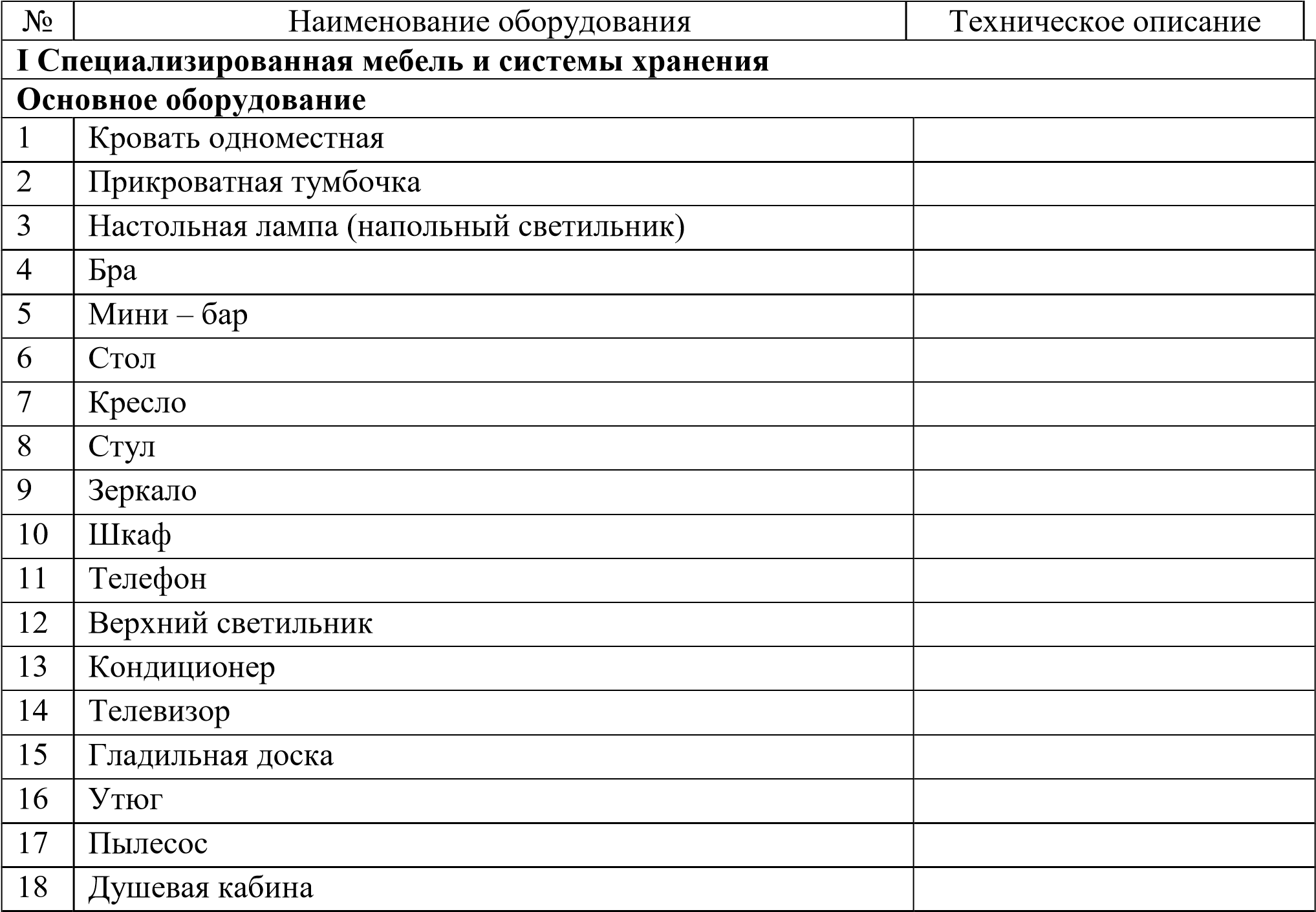 6.1.2.5. Оснащение баз практик Реализация образовательной программы предполагает обязательную учебную и производственную практику. Учебная практика реализуется в мастерских профессиональной образовательной организации и требует наличия оборудования, инструментов, расходных материалов, обеспечивающих выполнение всех видов работ, определенных содержанием программ профессиональных модулей, отвечающего потребностям отрасли и требованиям работодателей.  Производственная практика реализуется в организациях по специальности профиля, обеспечивающих деятельность обучающихся в профессиональной области Оборудование предприятий и технологическое оснащение рабочих мест производственной практики должно соответствовать содержанию профессиональной деятельности и дать возможность обучающемуся овладеть профессиональными компетенциями по всем видам деятельности, предусмотренными программой, с использованием современных технологий, материалов и оборудования. 6.1.3. Допускается замена оборудования его виртуальными аналогами. 6.2. Требования к учебно-методическому обеспечению образовательной программы 6.2.1. Библиотечный фонд образовательной организации должен быть укомплектован печатными изданиями и (или) электронными изданиями по каждой дисциплине (модулю)  из расчета не менее 0,25 экземпляра каждого из изданий, указанных в рабочих программах дисциплин (модулей) в качестве основной литературы, на одного обучающегося из числа лиц, одновременно осваивающих соответствующую дисциплину (модуль). В случае наличия электронной информационно-образовательной среды допускается замена печатного библиотечного фонда предоставлением права одновременного доступа  не менее 25% обучающихся к цифровой (электронной) библиотеке. Обучающимся должен быть обеспечен доступ (удаленный доступ), в том числе  в случае применения электронного обучения, дистанционных образовательных технологий,  к современным профессиональным базам данных и информационным справочным системам, состав которых определяется в рабочих программах дисциплин (модулей) и подлежит обновлению . Образовательная программа должна обеспечиваться учебно-методической документацией по всем учебным дисциплинам (модулям). 6.2.2. Обучающиеся инвалиды и лица с ограниченными возможностями здоровья должны быть обеспечены печатными и (или) электронными учебными изданиями, адаптированными при необходимости для обучения указанных обучающихся. 	6.2.3. 	Перечень 	необходимого 	комплекта 	лицензионного 	и 	свободно распространяемого программного обеспечения, в том числе отечественного производства.6.3. Требования к практической подготовке обучающихся 6.3.1. Практическая подготовка при реализации образовательных программ среднего профессионального образования направлена на совершенствование модели практикоориентированного обучения, усиление роли работодателей при подготовке квалифицированных рабочих, служащих, специалистов среднего звена путем расширения компонентов (частей) образовательных программ, предусматривающих моделирование условий, непосредственно связанных с будущей профессиональной деятельностью, а также обеспечения условий для получения обучающимися практических навыков и компетенций, соответствующих требованиям, предъявляемым работодателями к квалификациям специалистов, рабочих. 6.3.2. Образовательная организация самостоятельно проектирует реализацию образовательной программы и ее отдельных частей (дисциплины, междисциплинарные курсы, профессиональные модули, практика и другие компоненты) в форме практической подготовки с учетом требований ФГОС СПО и специфики получаемой специальности. 6.3.3. Образовательная деятельность в форме практической подготовки: реализуется при проведении практических и лабораторных занятий, выполнении курсового проектирования, всех видов практики и иных видов учебной деятельности; предусматривает демонстрацию практических навыков, выполнение, моделирование обучающимися определенных видов работ для решения практических задач, связанных с будущей профессиональной деятельностью в условиях, приближенных  к реальным производственным; может включать в себя отдельные лекции, семинары, мастер-классы, которые предусматривают передачу обучающимся учебной информации, необходимой  для последующего выполнения работ, связанных с будущей профессиональной деятельностью. 6.3.4. Образовательная деятельность в форме практической подготовки может быть организована на любом курсе обучения, охватывая дисциплины, профессиональные модули, все виды практики, предусмотренные учебным планом образовательной программы. 6.3.5. Практическая подготовка организуется в учебных, учебно-производственных лабораториях, мастерских, учебно-опытных хозяйствах, учебных полигонах, учебных базах практики и иных структурных подразделениях образовательной организации, а также  в специально оборудованных помещениях (рабочих местах) профильных организаций  на основании договора о практической подготовке обучающихся, заключаемого между образовательной организацией и профильной организацией, осуществляющей деятельность по профилю соответствующей образовательной программы. 6.3.6. Результаты освоения образовательной программы (ее отдельных частей) могут быть оценены в рамках промежуточной и государственной итоговой аттестации, организованных в форме демонстрационного экзамена. 6.4. Требования к организации воспитания обучающихся  6.4.1.Воспитание обучающихся при освоении ими основной образовательной программы осуществляется на основе включаемых в настоящую образовательную программу примерной рабочей программы воспитания и примерного календарного плана воспитательной работы (приложение 3). 6.4.2.Рабочую программу воспитания и календарный план воспитательной работы образовательная организация разрабатывает и утверждает самостоятельно с учетом  примерных рабочей программы воспитания и календарного плана воспитательной работы В разработке рабочей программы воспитания и календарного плана воспитательной работы имеют право принимать участие советы обучающихся, советы родителей, представители работодателей и (или) их объединений (при их наличии). Условия организации воспитания (определяются образовательной организацией)Выбор форм организации воспитательной работы основывается на анализе эффективности и практическом опыте.Для реализации Программы определены следующие формы воспитательной работы с обучающимися:– информационно-просветительские занятия (лекции, встречи, совещания, собрания ит.д.)– массовые и социокультурные мероприятия;– спортивно-массовые и оздоровительные мероприятия;–деятельность творческих объединений, студенческих организаций;– психолого-педагогические тренинги и индивидуальные консультации;– научно-практические мероприятия (конференции, форумы, олимпиады, чемпионаты и др);– профориентационные мероприятия (конкурсы, фестивали, мастер-классы, квесты, экскурсии и др.);– опросы, анкетирование, социологические исследования среди обучающихся..6.5. Требования к кадровым условиям реализации образовательной программы 6.5.1. Реализация образовательной программы обеспечивается педагогическими работниками образовательной организации, а также лицами, привлекаемыми к реализации образовательной программы на условиях гражданско-правового договора, в том числе  из числа руководителей и работников организаций, направление деятельности которых соответствует области профессиональной деятельности 33 Сервис, оказание услуг населению (торговля, техническое обслуживание, ремонт, предоставление персональных услуг, услуги гостеприимства, общественное питание и пр.), и имеющими стаж работы в данной профессиональной области не менее трех лет. Квалификация педагогических работников образовательной организации должна отвечать квалификационным требованиям, указанным в квалификационных справочниках  и (или) профессиональных стандартах (при наличии). Педагогические работники, привлекаемые к реализации образовательной программы, должны получать дополнительное профессиональное образование по программам повышения квалификации, в том числе в форме стажировки в организациях, направление деятельности которых соответствует области профессиональной 33 Сервис, оказание услуг населению (торговля, техническое обслуживание, ремонт, предоставление персональных услуг, услуги гостеприимства, общественное питание и пр.),  не реже одного раза в три года с учетом расширения спектра профессиональных компетенций. Доля педагогических работников (в приведенных к целочисленным значениям ставок), обеспечивающих освоение обучающимися профессиональных модулей, имеющих опыт деятельности не менее трех лет в организациях, направление деятельности которых соответствует области профессиональной деятельности 33 Сервис, оказание услуг населению (торговля, техническое обслуживание, ремонт, предоставление персональных услуг, услуги гостеприимства, общественное питание и пр.), в общем числе педагогических работников, реализующих программы профессиональных модулей образовательной программы, должна быть не менее 25 процентов.  Кадровое обеспечение воспитательного процессаРеализации Программы воспитания обеспечена педагогическими кадрами  6.6. Требования к финансовым условиям реализации образовательной программы 6.6.1. Примерные расчеты нормативных затрат оказания государственных услуг  по реализации образовательной программыРасчеты нормативных затрат оказания государственных услуг по реализации образовательной программы осуществляются в соответствии с Методикой определения нормативных затрат на оказание государственных услуг по реализации образовательных программ среднего профессионального образования по профессиям (специальностям) и укрупненным группам профессий (специальностей), утверждаемые Минпросвещения России ежегодно. Финансовое обеспечение реализации образовательной программы, определенное  в соответствии с бюджетным законодательством Российской Федерации и Федеральным законом от 29 декабря 2012 № 273-ФЗ «Об образовании в Российской Федерации», включает в себя затраты на оплату труда преподавателей и мастеров производственного обучения с учетом обеспечения уровня средней заработной платы педагогических работников  за выполняемую ими учебную (преподавательскую) работу и другую работу в соответствии с Указом Президента Российской Федерации от 7 мая 2012 г. № 597 «О мероприятиях  по реализации государственной социальной политики».Раздел 7. Формирование оценочных материалов для проведения государственной итоговой аттестации 7.1. Государственная итоговая аттестация (далее – ГИА) является обязательной  для образовательных организаций СПО. Она проводится по завершении всего курса обучения по направлению подготовки. В ходе ГИА оценивается степень соответствия сформированных компетенций выпускников требованиям ФГОС СПО.7.2. Выпускники, освоившие программы подготовки специалистов среднего звена, сдают ГИА в форме демонстрационного экзамена и защиты дипломного проекта (работы). Требования к содержанию, объему и структуре дипломной работы образовательная организация определяет самостоятельно с учетом ПОП. Государственная итоговая аттестация завершается присвоением квалификации специалиста среднего звена: «специалист по туризму и гостеприимству». 7.3. Для государственной итоговой аттестации образовательной организацией разрабатывается программа государственной итоговой аттестации и оценочные материалы.Раздел 1. Общие положенияРаздел 2. Общая характеристика образовательной программыРаздел 3. Характеристика профессиональной деятельности выпускникаРаздел 4. Планируемые результаты освоения образовательной программы4.1. Общие компетенции4.2. Профессиональные компетенцииРаздел 5. Структура образовательной программы5.1. Учебный план5.2. Календарный учебный график5.3. Рабочая программа воспитания5.4. Календарный план воспитательной работыРаздел 6. Условия реализации образовательной программы6.1. Требования к материально-техническому обеспечению образовательной программы6.2. Требования к учебно-методическому обеспечению образовательной программы6.3. Требования к организации воспитания обучающихся6.4. Требования к кадровым условиям реализации образовательной программы6.5. Требования к финансовым условиям реализации образовательной программыРаздел 7. Формирование оценочных средств для проведения государственной итоговой аттестацииРаздел 8.Приложения(Рабочие программы)Рабочая программа учебной дисциплины БД.01.Русский языкРабочая программа учебной дисциплины БД.02.ЛитератураРабочая программа учебной дисциплины БД.03.ИсторияРабочая программа учебной дисциплины БД.04.ОбществознаниеРабочая программа учебной дисциплины БД.05.ГеографияРабочая программа учебной дисциплины БД.06.Иностранный языкРабочая программа учебной дисциплины БД.07.МатематикаРабочая программа учебной дисциплины БД.08.ИнформатикаРабочая программа учебной дисциплины БД.09.Физическая культура Адаптивная физическая культура» /Рабочая программа учебной дисциплины БД.10.Основы безопасности жизнедеятельностиРабочая программа учебной дисциплины БД.11.ФизикаРабочая программа учебной дисциплины БД.12.ХимияРабочая программа учебной дисциплины БД.13.БиологияРабочая программа учебной дисциплины БД.14.Индивидуальный проектПрограммы дисциплин общего гуманитарного и социально-экономического циклаРабочая программа учебной дисциплины СГ.01 История России Рабочая программа учебной дисциплины СГ.02 Иностранный язык в профессиональной деятельности Рабочая программа учебной дисциплины СГ.03 Безопасность жизнедеятельности  Рабочая программа учебной дисциплины СГ.04 Физическая культура  Рабочая программа учебной дисциплины СГ.05 Основы финансовой грамотности	 Рабочая программа учебной дисциплины СГ.06 Основы бережливого производства	 Программы дисциплин профессионального цикла Рабочая программа учебной дисциплины ОП.01 Сервисная деятельность в туризме и гостеприимстве	 Рабочая программа учебной дисциплины ОП.03 Правовое и документационное обеспечение в туризме и гостеприимстве	Рабочая программа учебной дисциплины ОП.04 Менеджмент в туризме и гостеприимстве  Рабочая программа учебной дисциплины ОП.05 Информационно-коммуникационные технологии  в туризме и гостеприимстве	  Рабочая программа учебной дисциплины ОП.06 Экономика и бухгалтерский учет предприятий туризма и гостиничного дела	  Рабочая программа учебной дисциплины ОП.07 Иностранный язык (второй)   Рабочая программа учебной дисциплины ОП.08 Психология делового общения и конфликтология  Рабочая программа профессионального модуля ПМ.01 Организация и контроль текущей деятельности служб предприятий туризма и гостеприимства	  Рабочая программа профессионального модуля ПМн.02 Предоставление туроператорских и турагентских услуг Рабочая программа профессионального модуля ПМн.02 Предоставление экскурсионных услугРабочая программа профессионального модуля  ПМ.04. Организатор путешествий (экскурсий)Рабочая программа производственной практики (преддипломной) Рабочая программа профессионального модуля ПМн.02 Предоставление экскурсионных услугРабочая программа государственной итоговой аттестацииНаименование направленности Вид деятельности (по выбору) в соответствии с направленностью Туроператорские и турагентские услуги Предоставление туроператорских и турагентских услуг Экскурсионные услуги Предоставление экскурсионных услуг Наименование видов деятельности Наименование профессиональных модулей 1 2 Виды деятельности Организация и контроль текущей деятельности служб предприятий туризма и гостеприимстваОрганизация и контроль текущей деятельности служб предприятий туризма и гостеприимстваОсвоение профессии рабочего, должности служащего (одной или несколько) в соответствии с перечнем профессий рабочих, должностей служащих, соответствующих профессиональной деятельности выпускников Вид деятельности по выбору, в соответствии с направленностью «Туроператорские и турагентские услуги» Вид деятельности по выбору, в соответствии с направленностью «Туроператорские и турагентские услуги» Предоставление туроператорских  и турагентских услуг Предоставление туроператорских и турагентских услуг Вид деятельности по выбору, в соответствии с направленностью «Экскурсионные услуги» Вид деятельности по выбору, в соответствии с направленностью «Экскурсионные услуги» Предоставление экскурсионных услуг Предоставление экскурсионных услуг КомпетенцииФормулировка компетенции Знания, умения ОК 01 Выбирать способы решения задач профессиональной деятельности применительно  к различным контекстам Умения: распознавать задачу и/или проблему в профессиональном и/или социальном контексте анализировать задачу и/или проблему и выделять её составные части определять этапы решения задачи выявлять и эффективно искать информацию, необходимую для решения задачи и/или проблемы составлять план действия определять необходимые ресурсы владеть актуальными методами 	работы  в профессиональной и смежных сферах реализовывать составленный план оценивать результат и последствия своих действий (самостоятельно или с помощью наставника) ОК 01 Выбирать способы решения задач профессиональной деятельности применительно  к различным контекстам Знания: 	актуальный профессиональный  и социальный контекст, в котором приходится работать и жить основные источники информации  и ресурсы для решения задач и проблем  в профессиональном и/или социальном контексте алгоритмы выполнения работ в профессиональной и смежных областях методы работы в профессиональной и смежных сферах структуру плана для решения задач порядок оценки результатов решения задач профессиональной деятельности ОК 02 Использовать современные средства поиска, анализа  и интерпретации информации,  и информационные технологии для выполнения задач профессиональной деятельности Умения: определять задачи для поиска информации определять необходимые источники информации планировать процесс поиска; структурировать получаемую информацию выделять наиболее значимое в перечне информации оценивать практическую значимость результатов поиска оформлять результаты поиска, применять средства информационных технологий 	для решения профессиональных задач использовать современное 	программное обеспечение  использовать различные цифровые средства для решения профессиональных задач ОК 02 Использовать современные средства поиска, анализа  и интерпретации информации,  и информационные технологии для выполнения задач профессиональной деятельности Знания: номенклатура информационных 	источников, применяемых в профессиональной деятельности приемы структурирования информации формат оформления 	результатов 	поиска информации, современные средства и устройства информатизации порядок их применения и программное обеспечение в профессиональной деятельности в том числе с использованием цифровых средств ОК 03 Планировать  и реализовывать собственное профессиональное  и личностное развитие, предпринимательскую деятельность  в профессиональной сфере, использовать знания по правовой и финансовой грамотности  в различных жизненных ситуацияхУмения: определять актуальность нормативно-правовой документации в профессиональной деятельности 	применять современную 	научную профессиональную терминологию 	определять и 	выстраивать 	траектории профессионального развития и самообразования выявлять достоинства и недостатки коммерческой идеи презентовать идеи открытия собственного дела в профессиональной 	деятельности; оформлять бизнес-план рассчитывать размеры выплат по процентным ставкам кредитования определять инвестиционную привлекательность коммерческих идей в рамках профессиональной деятельности презентовать бизнес-идею определять источники финансированияОК 03 Планировать  и реализовывать собственное профессиональное  и личностное развитие, предпринимательскую деятельность  в профессиональной сфере, использовать знания по правовой и финансовой грамотности  в различных жизненных ситуациях Знания: содержание актуальной 	нормативно-правовой документации современная научная  и профессиональная терминология возможные траектории профессионального развития и самообразования основы предпринимательской деятельности; основы финансовой грамотности правила разработки бизнес-планов порядок выстраивания презентации кредитные банковские продуктыОК 04 Эффективно взаимодействовать  и работать  в коллективе и команде Умения: организовывать работу коллектива  и команды взаимодействовать с коллегами, руководством, клиентами в ходе профессиональной деятельности ОК 04 Эффективно взаимодействовать  и работать  в коллективе и команде Знания: психологические основы деятельности коллектива, психологические особенности личности основы проектной деятельности ОК 05 Осуществлять устную  и письменную коммуникацию  на государственном языке Российской Федерации с учетом особенностей социального  и культурного контекста Умения: 	грамотно излагать 	свои мысли  и оформлять документы по профессиональной тематике на государственном языке, проявлять толерантность в рабочем коллективе ОК 05 Осуществлять устную  и письменную коммуникацию  на государственном языке Российской Федерации с учетом особенностей социального  и культурного контекста Знания: особенности социального и культурного контекста;  правила оформления документов  и построения устных сообщений ОК 06 Проявлять гражданско-патриотическую позицию, демонстрировать осознанное поведение  на основе традиционных российских духовно-нравственных ценностей, в том числе  с учетом гармонизации межнациональных  и межрелигиозных отношений, применять стандарты антикоррупционного поведенияУмения: описывать значимость своей специальности 	применять стандарты антикоррупционного поведения ОК 06 Проявлять гражданско-патриотическую позицию, демонстрировать осознанное поведение  на основе традиционных российских духовно-нравственных ценностей, в том числе  с учетом гармонизации межнациональных  и межрелигиозных отношений, применять стандарты антикоррупционного поведенияЗнания: сущность гражданско-патриотической позиции, общечеловеческих ценностей значимость профессиональной деятельности по специальности 	стандарты антикоррупционного 	поведения 	и последствия его нарушенияОК 07 Содействовать сохранению окружающей среды, ресурсосбережению, применять знания  об изменении климата, принципы бережливого производства, эффективно действовать в чрезвычайных ситуациях Умения: соблюдать нормы экологической безопасности;  определять направления ресурсосбережения в рамках профессиональной 	деятельности по  специальности, осуществлять работу с соблюдением принципов бережливого производства организовывать профессиональную деятельность с учетом знаний об изменении климатических условий региона ОК 07 Содействовать сохранению окружающей среды, ресурсосбережению, применять знания  об изменении климата, принципы бережливого производства, эффективно действовать в чрезвычайных ситуациях Знания: правила экологической безопасности при ведении профессиональной деятельности 	основные ресурсы, 	задействованные  в профессиональной деятельности пути обеспечения ресурсосбережения принципы бережливого производства основные направления изменения климатических условий региона ОК 08 Использовать средства физической культуры для сохранения  и укрепления здоровья  в процессе профессиональной деятельности  и поддержания необходимого уровня физической подготовленности Умения: использовать физкультурно-оздоровительную деятельность для укрепления здоровья, достижения жизненных и профессиональных целей применять рациональные приемы двигательных функций в профессиональной деятельности пользоваться средствами профилактики перенапряжения, характерными для данной  специальности ОК 08 Использовать средства физической культуры для сохранения  и укрепления здоровья  в процессе профессиональной деятельности  и поддержания необходимого уровня физической подготовленности Знания: роль физической культуры в общекультурном, профессиональном и социальном 	развитии человека основы здорового образа жизни условия профессиональной деятельности и зоны риска физического здоровья для специальности средства профилактики перенапряжения ОК 09 Пользоваться профессиональной документацией  на государственном  и иностранном языкахУмения: понимать общий смысл четко произнесенных высказываний на известные темы (профессиональные и бытовые), понимать тексты на базовые профессиональные темы участвовать в диалогах на знакомые общие  и профессиональные темы строить простые высказывания о себе и о своей профессиональной деятельности кратко обосновывать и объяснять свои действия (текущие и планируемые) писать простые связные сообщения на знакомые или интересующие профессиональные темыОК 09 Пользоваться профессиональной документацией  на государственном  и иностранном языкахЗнания: правила построения 	простых и ложных предложений на профессиональные темы основные общеупотребительные глаголы (бытовая и профессиональная лексика) лексический минимум, относящийся к описанию предметов, средств и процессов профессиональной деятельности особенности произношения правила чтения текстов профессиональной направленностиВиды деятельностиКод и наименование компетенцииПоказатели освоения компетенцииВД01. Организация  и контроль текущей деятельности служб предприятий туризма  и гостеприимства ПК 1.1. Планировать текущую деятельность сотрудников служб предприятий туризма  и гостеприимства Навыки: Производить координацию работы сотрудников службы предприятия туризма и гостеприимства. Использовать технику переговоров, устного общения, включая телефонные переговоры ВД01. Организация  и контроль текущей деятельности служб предприятий туризма  и гостеприимства ПК 1.1. Планировать текущую деятельность сотрудников служб предприятий туризма  и гостеприимства Умения: Владеть технологией делопроизводства (ведение документации, хранение и извлечение информации) Владеть техникой переговоров, устного общения, включая телефонные переговоры Владеть культурой межличностного общения ВД01. Организация  и контроль текущей деятельности служб предприятий туризма  и гостеприимства ПК 1.1. Планировать текущую деятельность сотрудников служб предприятий туризма  и гостеприимства Знания: Законодательство Российской Федерации в сфере туризма и гостеприимства Основы трудового законодательства Российской Федерации Основы организации, планирования и контроля деятельности сотрудников Теория межличностного и делового общения, переговоров, конфликтологии Оказывать первую помощь Цены на туристские продукты и отдельные туристские и дополнительные услуги 	Ассортимент и характеристики 	предлагаемых туристских услуг Программное обеспечение деятельности туристских организаций Этику делового общения Основы делопроизводства ПК 1.2. Организовывать текущую деятельность сотрудников служб предприятий туризма  и гостеприимства Навыки: Осуществлять организацию и контроль работы сотрудников службы предприятия туризма и гостеприимства ПК 1.2. Организовывать текущую деятельность сотрудников служб предприятий туризма  и гостеприимства Умения: 	Взаимодействовать с туроператорами, 	экскурсионными бюро, кассами продажи билетов ПК 1.2. Организовывать текущую деятельность сотрудников служб предприятий туризма  и гостеприимства Знания: Основы трудового законодательства Российской Федерации Основы организации, планирования и контроля деятельности сотрудников 	Ассортимент и характеристики предлагаемых туристских услуг Программное обеспечение деятельности туристских организаций Основы делопроизводства ПК 1.3. Координировать и контролировать деятельность сотрудников служб предприятий туризма  и гостеприимстваНавыки: Производить координацию работы сотрудников службы предприятия туризма и гостеприимстваУмения: Владеть технологией делопроизводства (ведение документации, хранение и извлечение информации) Умения: Владеть технологией делопроизводства (ведение документации, хранение и извлечение информации) Знания: Законодательство Российской Федерации в сфере туризма и гостеприимства Основы трудового законодательства Российской Федерации Основы организации, планирования и контроля деятельности сотрудников Теория межличностного и делового общения, переговоров, конфликтологии Оказывать первую помощь Цены на туристские продукты и отдельные туристские и дополнительные услуги 	Ассортимент и характеристики предлагаемых туристских услуг Программное обеспечение деятельности туристских организаций Этику делового общения Основы делопроизводства Знания: Законодательство Российской Федерации в сфере туризма и гостеприимства Основы трудового законодательства Российской Федерации Основы организации, планирования и контроля деятельности сотрудников Теория межличностного и делового общения, переговоров, конфликтологии Оказывать первую помощь Цены на туристские продукты и отдельные туристские и дополнительные услуги 	Ассортимент и характеристики предлагаемых туристских услуг Программное обеспечение деятельности туристских организаций Этику делового общения Основы делопроизводства ПК1.4. Осуществлять расчеты с потребителями  за предоставленные услуги Навыки: Использовать технику переговоров, устного общения, включая телефонные переговоры Навыки: Использовать технику переговоров, устного общения, включая телефонные переговоры ПК1.4. Осуществлять расчеты с потребителями  за предоставленные услуги Умения: Владеть техникой переговоров, устного общения, включая телефонные переговоры Умения: Владеть техникой переговоров, устного общения, включая телефонные переговоры ПК1.4. Осуществлять расчеты с потребителями  за предоставленные услуги Знания: Законодательство Российской Федерации в сфере туризма и гостеприимства Основы трудового законодательства Российской Федерации Основы организации, планирования и контроля деятельности сотрудников Теория межличностного и делового общения, переговоров, конфликтологии Оказывать первую помощь Цены на туристские продукты и отдельные туристские и дополнительные услуги 	Ассортимент и характеристики предлагаемых туристских услуг Программное обеспечение деятельности туристских организаций Этику делового общения Основы делопроизводстваЗнания: Законодательство Российской Федерации в сфере туризма и гостеприимства Основы трудового законодательства Российской Федерации Основы организации, планирования и контроля деятельности сотрудников Теория межличностного и делового общения, переговоров, конфликтологии Оказывать первую помощь Цены на туристские продукты и отдельные туристские и дополнительные услуги 	Ассортимент и характеристики предлагаемых туристских услуг Программное обеспечение деятельности туристских организаций Этику делового общения Основы делопроизводстваПредоставление туроператорских и турагентских услуг (по выбору) ПК 2.1. Оформлять и обрабатывать заказы клиентов Навыки:  Консультирование туристов по правилам и предмету заказа (оформление, цена, параметры, сроки и место выполнения заказа) Осуществление приема заказов от туристов 	Проверка наличия всех реквизитов заказа Идентификация вида заказа 	Направление заказа в соответствующее подразделение туроператора и его контроль Корректировка сроков и условий выполнения заказов и в случае необходимости информирование заказчиков (туристов) об изменении параметров заказа Навыки:  Консультирование туристов по правилам и предмету заказа (оформление, цена, параметры, сроки и место выполнения заказа) Осуществление приема заказов от туристов 	Проверка наличия всех реквизитов заказа Идентификация вида заказа 	Направление заказа в соответствующее подразделение туроператора и его контроль Корректировка сроков и условий выполнения заказов и в случае необходимости информирование заказчиков (туристов) об изменении параметров заказа Предоставление туроператорских и турагентских услуг (по выбору) ПК 2.1. Оформлять и обрабатывать заказы клиентов Умения: Взаимодействовать 	с туроператорами, экскурсионными бюро, кассами продажи билетов, транспортными компаниями, meet-компаниями Владеть культурой межличностного общения Владеть техникой переговоров, устного общения с клиентом, включая телефонные переговоры Владеть техникой количественной оценки и анализа информации Владеть методикой хранения и поиска информации Вести документацию, хранение и извлечение информации Пользоваться компьютерными программами бронирования туров Осуществлять контроль за своевременным выполнением заказа 	Собирать, обрабатывать и анализировать статистические данные Формировать банки данныхУмения: Взаимодействовать 	с туроператорами, экскурсионными бюро, кассами продажи билетов, транспортными компаниями, meet-компаниями Владеть культурой межличностного общения Владеть техникой переговоров, устного общения с клиентом, включая телефонные переговоры Владеть техникой количественной оценки и анализа информации Владеть методикой хранения и поиска информации Вести документацию, хранение и извлечение информации Пользоваться компьютерными программами бронирования туров Осуществлять контроль за своевременным выполнением заказа 	Собирать, обрабатывать и анализировать статистические данные Формировать банки данныхЗнания: Законодательство Российской Федерации в сфере туризма 	Нормативные документы, регламентирующие организацию 	туроператорской и турагентской деятельности Ассортимент и характеристики предлагаемых продуктов Цены на туристские продукты и отдельные туристские и дополнительные услуги Системы бронирования услуг Организацию работы с запросами туристов Требования к оформлению и учету заказов Порядок контроля за прохождением и выполнением заказов Виды технических средств сбора и обработки информации, связи и коммуникаций Программное обеспечение деятельности туристских организаций Этику делового общения Основы делопроизводства 	Правила внутреннего трудового распорядка Правила по охране труда и пожарной безопасностиЗнания: Законодательство Российской Федерации в сфере туризма 	Нормативные документы, регламентирующие организацию 	туроператорской и турагентской деятельности Ассортимент и характеристики предлагаемых продуктов Цены на туристские продукты и отдельные туристские и дополнительные услуги Системы бронирования услуг Организацию работы с запросами туристов Требования к оформлению и учету заказов Порядок контроля за прохождением и выполнением заказов Виды технических средств сбора и обработки информации, связи и коммуникаций Программное обеспечение деятельности туристских организаций Этику делового общения Основы делопроизводства 	Правила внутреннего трудового распорядка Правила по охране труда и пожарной безопасности	ПК 2.2. 	Координировать работу по реализации заказа Навыки: Координация работы подразделений туроператора, задействованных в реализации заказа Навыки: Координация работы подразделений туроператора, задействованных в реализации заказа Навыки: Координация работы подразделений туроператора, задействованных в реализации заказа 	ПК 2.2. 	Координировать работу по реализации заказа Умения: Координировать работу подразделений туроператора, задействованных в реализации заказа  Умения: Координировать работу подразделений туроператора, задействованных в реализации заказа  Умения: Координировать работу подразделений туроператора, задействованных в реализации заказа  	ПК 2.2. 	Координировать работу по реализации заказа Знания: Законодательство Российской Федерации в сфере туризма Нормативные документы, регламентирующие организацию туроператорской и турагентской деятельности Ассортимент и характеристики предлагаемых туристских продуктов Цены на туристские продукты и отдельные туристские и дополнительные услуги Системы бронирования услуг Организацию работы с запросами туристов Требования к оформлению и учету заказов Порядок контроля за прохождением и выполнением заказов Виды технических средств сбора и обработки информации, связи и коммуникаций Программное обеспечение деятельности туристских организаций Этику делового общения Основы делопроизводства Правила внутреннего трудового распорядка Правила по охране труда и пожарной безопасностиЗнания: Законодательство Российской Федерации в сфере туризма Нормативные документы, регламентирующие организацию туроператорской и турагентской деятельности Ассортимент и характеристики предлагаемых туристских продуктов Цены на туристские продукты и отдельные туристские и дополнительные услуги Системы бронирования услуг Организацию работы с запросами туристов Требования к оформлению и учету заказов Порядок контроля за прохождением и выполнением заказов Виды технических средств сбора и обработки информации, связи и коммуникаций Программное обеспечение деятельности туристских организаций Этику делового общения Основы делопроизводства Правила внутреннего трудового распорядка Правила по охране труда и пожарной безопасностиЗнания: Законодательство Российской Федерации в сфере туризма Нормативные документы, регламентирующие организацию туроператорской и турагентской деятельности Ассортимент и характеристики предлагаемых туристских продуктов Цены на туристские продукты и отдельные туристские и дополнительные услуги Системы бронирования услуг Организацию работы с запросами туристов Требования к оформлению и учету заказов Порядок контроля за прохождением и выполнением заказов Виды технических средств сбора и обработки информации, связи и коммуникаций Программное обеспечение деятельности туристских организаций Этику делового общения Основы делопроизводства Правила внутреннего трудового распорядка Правила по охране труда и пожарной безопасностиПредоставление экскурсионных услуг (по выбору) Предоставление экскурсионных услуг (по выбору) ПК 2.1. Формировать группы туристов, выполнять регистрацию группы  в аварийно-спасательных службах Навыки:  	Консультирования 	клиентов по правилам оформления приема заказов экскурсионные услуги Получения, учёта оформления заказов экскурсии Формирования экскурсионных 	групп в соответствии поступившими заказами Поддержания контактов с туристскими информационными центрами Координации 	работы подразделений по реализации заказов 	на 	экскурсионные услуги Ведения информационной базы данных о реализуемых заказах на экскурсионные услуги Контроля реализации заказов на экскурсионные услуги Ведения 	отчетности 	о реализованных 	заказах 	на экскурсионные услуги Определения 	и 	уточнения тематики 	программ экскурсионного обслуживания 	Отбора 	и 	изучения экскурсионных объектов Отбора 	объектов инфраструктуры 	в соответствии с разработанной программой экскурсионного обслуживания Формирования 	программ экскурсионного обслуживания Формирования экскурсионных 	групп 	с учетом совместных интересов туристов (экскурсантов) 	Составления 	маршрута 	и текста экскурсии Отбора объектов для показа во время экскурсии Отбора информационных материалов для проведения экскурсии Определения методических приемов проведения экскурсии Объезда (обхода) маршрута экскурсии Оформления 	экскурсионной документацииУмения: Предоставлять клиентам первичную информацию по вопросам реализации экскурсионных услуг Принимать заказы на экскурсионные услуги Проверять правильность оформления заказа на экскурсионные услуги Регистрировать и редактировать данные о заказах на экскурсионные услуги и условиях их выполнения 	Использовать 	систему электронных путевок Выявлять потребности и предпочтения туристов (экскурсантов) Использовать технологии компьютерной обработки заказов на экскурсионные услуги Работать с документами, составлять отчеты по итогам реализации заказов на экскурсионные услуги Организовывать деятельность по хранению и обработке персональных данных Использовать технологии компьютерной обработки заказов на экскурсионные услуги Работать с документами, составлять отчеты по итогам реализации заказов на экскурсионные услуги Организовывать деятельность по хранению и обработке персональных данных Проводить оценку состояния рынка экскурсионных услуг Организовывать контроль на разных этапах разработки программ экскурсионного обслуживания Корректировать 	программы экскурсионного обслуживания с учетом изменения условий их реализации Определять необходимость использования технических средств для разработки программ экскурсионного обслуживания 	Составлять 	программы экскурсионного обслуживания Организовывать взаимодействие с предпринимателями и организациями, предоставляющими услуги по программе экскурсионного обслуживания Бронировать, корректировать и сопровождать заказы на услуги, входящие в программу экскурсионного обслуживания Оформлять документацию к программам экскурсионного обслуживания Собирать и обрабатывать отзывы туристов (экскурсантов), формировать отчеты по реализованным экскурсионным программам Бронирование транспортных услуг для организации экскурсий Организация питания туристов (экскурсантов)Умения: Предоставлять клиентам первичную информацию по вопросам реализации экскурсионных услуг Принимать заказы на экскурсионные услуги Проверять правильность оформления заказа на экскурсионные услуги Регистрировать и редактировать данные о заказах на экскурсионные услуги и условиях их выполнения 	Использовать 	систему электронных путевок Выявлять потребности и предпочтения туристов (экскурсантов) Использовать технологии компьютерной обработки заказов на экскурсионные услуги Работать с документами, составлять отчеты по итогам реализации заказов на экскурсионные услуги Организовывать деятельность по хранению и обработке персональных данных Использовать технологии компьютерной обработки заказов на экскурсионные услуги Работать с документами, составлять отчеты по итогам реализации заказов на экскурсионные услуги Организовывать деятельность по хранению и обработке персональных данных Проводить оценку состояния рынка экскурсионных услуг Организовывать контроль на разных этапах разработки программ экскурсионного обслуживания Корректировать 	программы экскурсионного обслуживания с учетом изменения условий их реализации Определять необходимость использования технических средств для разработки программ экскурсионного обслуживания 	Составлять 	программы экскурсионного обслуживания Организовывать взаимодействие с предпринимателями и организациями, предоставляющими услуги по программе экскурсионного обслуживания Бронировать, корректировать и сопровождать заказы на услуги, входящие в программу экскурсионного обслуживания Оформлять документацию к программам экскурсионного обслуживания Собирать и обрабатывать отзывы туристов (экскурсантов), формировать отчеты по реализованным экскурсионным программам Бронирование транспортных услуг для организации экскурсий Организация питания туристов (экскурсантов)Знания: Законы и иные нормативные правовые акты Российской Федерации и субъекта Российской Федерации в сфере туризма и экскурсионного дела Особенности субъекта Российской Федерации (географические, историкокультурные, экономические и туристские) Локальные нормативные акты организации, регламентирующие осуществление экскурсионной деятельности 	Функции 	структурных подразделений экскурсионного бюро Основы делопроизводства Требования к оформлению и учету заказов на экскурсии Порядок контроля прохождения и выполнения заказов на экскурсии Структура и состав информации, содержащейся в электронной путевке Технология компьютерной обработки заказов на экскурсии Иностранный язык в объеме, необходимом для консультирования туристов по оформлению заказов на экскурсионные услуги Этика межкультурного и делового общения Туристский потенциал населенного пункта (района) 	Теоретические 	основы экскурсионной деятельности Этика 	и 	культура межличностного общения Правила 	оказания 	первой помощи 	и 	обеспечения безопасности, 	порядок действий 	в 	чрезвычайной ситуацииЗнания: Законы и иные нормативные правовые акты Российской Федерации и субъекта Российской Федерации в сфере туризма и экскурсионного дела Особенности субъекта Российской Федерации (географические, историкокультурные, экономические и туристские) Локальные нормативные акты организации, регламентирующие осуществление экскурсионной деятельности 	Функции 	структурных подразделений экскурсионного бюро Основы делопроизводства Требования к оформлению и учету заказов на экскурсии Порядок контроля прохождения и выполнения заказов на экскурсии Структура и состав информации, содержащейся в электронной путевке Технология компьютерной обработки заказов на экскурсии Иностранный язык в объеме, необходимом для консультирования туристов по оформлению заказов на экскурсионные услуги Этика межкультурного и делового общения Туристский потенциал населенного пункта (района) 	Теоретические 	основы экскурсионной деятельности Этика 	и 	культура межличностного общения Правила 	оказания 	первой помощи 	и 	обеспечения безопасности, 	порядок действий 	в 	чрезвычайной ситуацииПК 2.2. Сопровождать туристов при прохождении маршрута (по видам туризма) Навыки: Организации сопровождения туристов (экскурсантов) в процессе перевозки на маршруте экскурсии Организации сопровождения туристов 	(экскурсантов) 	к объектам показа, объектам общественного 	питания, местам 	проведения культурно-зрелищных/спортивных мероприятий, 	средствам размещения Организации сопровождения туристов (экскурсантов) с ограниченными возможностями здоровья Оперативного информирование туристов (экскурсантов) об изменениях в программе экскурсионного обслуживания Обеспечения 	соответствия маршрута экскурсии заявке на 	экскурсионное обслуживание Информирования туристов (экскурсантов) о посещаемых объектах показа и инфраструктуры, а также о местных культурных и поведенческих особенностях, связанных с национальными и локальными традициями Рассказа об объектах экскурсионного показа с применением техник ведения экскурсий и методических рекомендаций Инструктирования 	туристов (экскурсантов) 	о 	правилах поведения и безопасности на маршрутах экскурсий Предоставления путевой информации по маршруту экскурсии Контроля за передвижением туристов (экскурсантов) по Навыки: Организации сопровождения туристов (экскурсантов) в процессе перевозки на маршруте экскурсии Организации сопровождения туристов 	(экскурсантов) 	к объектам показа, объектам общественного 	питания, местам 	проведения культурно-зрелищных/спортивных мероприятий, 	средствам размещения Организации сопровождения туристов (экскурсантов) с ограниченными возможностями здоровья Оперативного информирование туристов (экскурсантов) об изменениях в программе экскурсионного обслуживания Обеспечения 	соответствия маршрута экскурсии заявке на 	экскурсионное обслуживание Информирования туристов (экскурсантов) о посещаемых объектах показа и инфраструктуры, а также о местных культурных и поведенческих особенностях, связанных с национальными и локальными традициями Рассказа об объектах экскурсионного показа с применением техник ведения экскурсий и методических рекомендаций Инструктирования 	туристов (экскурсантов) 	о 	правилах поведения и безопасности на маршрутах экскурсий Предоставления путевой информации по маршруту экскурсии Контроля за передвижением туристов (экскурсантов) по маршруту экскурсии, соблюдением расписания экскурсии Осуществления коммуникации с туристами (экскурсантами), их консультирование по маршруту экскурсии  Разработки и планирования маршрута (по видам туризма) Технической подготовки туристов перед прохождением маршрута Сбора и анализа информации о физико-географических и социально-культурных особенностях района маршрута (по видам туризма) Анализа и оценки опасностей и рисков предполагаемого маршрута, включая оценку погодно-климатических условий (по видам туризма) Составления подробного плана маршрута (по видам туризма) Планирования запасных вариантов прохождения маршрута (по видам туризма) Разработки общего планаграфика прохождения маршрута (по видам туризма) Разработки плана действий при возникновении чрезвычайной ситуации или несчастном случае в группе (по видам туризма) Разработки тактического плана прохождения технически сложных участков маршрута (по видам туризма) Разработки запасных вариантов прохождения маршрута (по видам туризма) Разработки организационных, тактических и технических действий по снижению и профилактике различных видов опасностей и рисков, включая восхождение и спуск с маршрута (по видам туризма) Планирование мест размещения и способов организации временных и стационарных лагерей (по видам туризма) Сопровождения регистрации туристских групп и туристов в территориальных органах Министерства Российской Федерации по делам гражданской обороны, чрезвычайным ситуациям и ликвидации последствий стихийных бедствий или в службах спасения Подготовки снаряжения (по видам туризма) Разработки списков необходимого личного и общественного снаряжения (по видам туризма) Проверки личного и общественного снаряжения перед выходом на маршрут (по видам туризма) Планирования питания и питьевого режима на маршруте (по видам туризма) Составления походной раскладки продуктов и меню питания, питьевого режима с учетом предпочтений клиентов и специфики приготовления пищи и водообеспечения в походных условиях (по видам туризма) Проведения инструктажа клиентов по правилам безопасности перед выходом на маршрут (по видам туризма) Планирования связи на маршруте, проверка исправности средств связи Обеспечения связи между экипажами транспортных средств Планирования мероприятий по минимизации негативного воздействия на природу Проведения инструктажа клиентов о возможных опасностях и рисках, правилах поведения и безопасности во время прохождения маршрута (по видам туризма) Лидирования и замыкания группы на всех этапах маршрута (на восхождениях и спусках, на подходах к маршрутам и отходах от них) (по видам туризма) Налаживания переправ через горные реки, включая выбор тактики, техники движения и способов организации страховки на переправах Лидирования и страховки клиента или группы на технически сложных или опасных участках маршрута (по видам туризма) Синхронизации гребли, команды и их применения при прохождении маршрута Управления судном в препятствиях с вертикальными и горизонтальными циркуляциями, пульсациями потока, сбоями струй, валами и 	другими неупорядоченными течениями Управления выбранными для прохождения средствами сплава: байдарками, катамаранами, рафтами Ремонта снаряжения в случае его повреждения (по видам туризма) Планирования и помощи в организации кормления лошадей Чистки и седловки лошадей Оценки состояния лошади перед выходом на маршрут Ухода за лошадью Осмотра лошадей и уход за лошадьми на маршруте 	Регистрации группы в аварийно-спасательных службах до начала путешествия (по видам туризма) Организации и руководства проведением поисковоспасательных мероприятий своими силами с использованием подручных средств (по видам туризма) Вызова помощи при возникновении аварийной ситуации или несчастном случае (по видам туризма) Планирования транспортного обеспечения 	маршрута: подъезд к началу маршрута, отъезд с места окончания маршрута, внутримаршрутные переезды, автосопровождение  Коммуникации и взаимодействия со службой спасения и другими группами, находящимися в районе (по видам туризма) Организации и проведения поисково-спасательных работ (по видам туризма) Организации транспортировки пострадавшего 	Организации 	аварийных бивуаков Эвакуации пострадавшихУмения: Организация посещения объектов экскурсионного показа Обеспечение экскурсоводов (гидов) информацией о маршрутах экскурсий Определять тему и составлять маршрут экскурсии Использовать методические приемы, формы и методы проведения экскурсий Составлять 	методическую разработку экскурсии Составлять технологическую карту экскурсии и иную экскурсионную документацию Использовать технические средства и технологии при разработке экскурсий Устанавливать контакт с туристами (экскурсантами) и удерживать их внимание Применять технику публичных выступлений Применять навыки экскурсионного рассказа, экскурсионного показа и демонстрации экспонатов Применять методические приемы и методы, соответствующие программе экскурсионного обслуживания Обеспечивать соблюдение маршрута и расписания экскурсии Корректировать маршрут и содержание экскурсии в случае наступления непредвиденных обстоятельств Использовать технические средства при проведении экскурсий Разрешать 	конфликтные ситуации, возникающие на маршрутах экскурсий Разрабатывать планы действий при возникновении аварийной ситуации или несчастном случае в группе Применять методические приемы, соответствующие маршруту экскурсии Корректировать программу обслуживания по маршруту экскурсии с учетом индивидуальныхпотребностей туристов (экскурсантов) Использовать технические средства при сопровождении туристов (экскурсантов) по маршруту экскурсии Организовывать 	взаимодействие с правоохранительными органами и спасательными службами при возникновении чрезвычайных ситуаций Планировать и составлять план маршрута (по видам туризма) Анализировать и оценивать физико-географические 	особенности района (по видам туризма) Анализировать и оценивать потенциальные опасности и риски (по видам туризма) Анализировать и оценивать социально-культурные 	особенности (по 	видам туризма) Анализировать и оценивать особенности состава группы (пол, возраст, уровень физической и технической подготовленности) (по видам туризма) Анализировать и оценивать технические особенности маршрута (общая протяженность, техническая сложность, уровень автономности) (по видам туризма) Составлять краткосрочные локальные прогнозы погоды на основе анализа доступных метеорологических данных и собственных наблюдений за погодой (по видам туризма) Проводить подбор и подготовку личного, группового страховочного и специального туристского снаряжения с учетом специфики предполагаемого маршрута (по видам туризма) Кататься на горных лыжах или 	сноуборде 	по неподготовленным 	горным склонам в любых снежных условиях Передвигаться и лидировать на горном рельефе любых видов (травянистых и осыпных склонах, скальном, ледово-снежном и комбинированном рельефе) Организовывать движение и обеспечивать 	страховку клиента 	или 	группы 	на горном рельефе любых видов (травянистых 	и 	осыпных склонах, скальном, ледовоснежном и комбинированном рельефе) Передвигаться по закрытым ледникам Пользоваться техническими приемами спасения из ледовых трещин Переправляться через горные реки, включая выбор тактики, техники движения и способов организации страховки на переправах Обучать гребковой технике: прямой и обратный гребки, дуговые прямой и обратный гребки, одиночное и параллельное притяжение, безопорная проводка весла, подруливание Обучать торможению судна при помощи весел, камней в русле, береговых выступов и структуры потока Организовывать различные виды страховок на воде Ориентироваться в лесной и горной местности 	Ориентироваться 	c использованием топографических 	карт 	и компаса Ориентироваться без применения карт и компаса Пользоваться спутниковыми навигационными системами Ориентироваться в сложных погодных условиях и при плохой видимости Готовить пищу в полевых условиях Взаимодействовать 	со службами 	спасения 	и группами, находящимися в районе Использовать 	основные невербальные сигналы при работе с вертолетом Проводить 	поисковоспасательные 	работы 	с использованием 	подручных средств Проводить 	поисковоспасательные 	работы 	в лавинах силами одного и нескольких человек Работать с лавинными датчиками при поиске одного и нескольких пострадавших  Зондировать снежный склон силами одного и нескольких человек при поиске одного и нескольких пострадавших  Оказывать первую помощь в полевых условиях  Транспортировать пострадавшего 	с использованием 	подручных средств Организовывать 	аварийные бивуаки 	Ремонтировать 	все 	виды снаряжения  Обслуживать транспортные средства, определять неисправности и проводить мелкий ремонт Знания:  Законы и иные нормативные правовые акты Российской Федерации и субъекта 	Российской 	Федерации 	в сфере 	туризма и экскурсионного дела Особенности субъекта Российской Федерации (географические, историкокультурные, экономические и туристские) Локальные нормативные акты организации, регламентирующие осуществление экскурсионной деятельности Функции структурных подразделений экскурсионного бюро Основы делопроизводства Требования к оформлению и учету заказов на экскурсии Порядок контроля прохождения и выполнения заказов на экскурсии Структура и 	состав информации, содержащейся в электронной путевке Технология компьютерной обработки заказов на экскурсии Иностранный язык в объеме, необходимом для консультирования туристов по оформлению заказов на экскурсионные услуги Этика межкультурного и делового общения Туристский потенциал населенного пункта (района) Теоретические основы экскурсионной деятельности 	Этика и 	культура межличностного общения Правила оказания первой помощи и обеспечения безопасности, порядок действий в чрезвычайной ситуацииОсвоение профессии рабочего, должности служащего (одной или несколько) в соответствии с перечнем профессий рабочих, должностей служащих, соответствующих профессиональной деятельности выпускников  Экскурсовод(гид) Экскурсовод(гид)Инвариантные целевые ориентиры воспитания выпускников образовательной организации, реализующей программы СПОИнвариантные целевые ориентиры воспитания выпускников образовательной организации, реализующей программы СПОЦОЦелевые ориентирыЦОГВГражданское воспитаниеЦОГВ.1.Осознанно выражающий свою российскую гражданскую принадлежность (идентичность) в поликультурном, многонациональном и многоконфессиональном российском обществе, в мировом сообществе.ЦОГВ.2.Сознающий своё единство с народом России как источником власти и субъектом тысячелетней российской государственности, с Российским государством, ответственность за его развитие в настоящем и будущем на основе исторического просвещения, российского национального исторического сознания.ЦОГВ.3.Проявляющий гражданско-патриотическую позицию, готовность к защите Родины, способный аргументированно отстаивать суверенитет и достоинство народа России и Российского государства, сохранять и защищать историческую правдуЦОГВ.4.Ориентированный на активное гражданское участие в социально-политических процессах на основе уважения закона и правопорядка, прав и свобод согражданЦОГВ.5.Осознанно и деятельно выражающий неприятие любой дискриминации по социальным, национальным, расовым, религиозным признакам, проявлений экстремизма, терроризма, коррупции, антигосударственной деятельности.ЦОГВ.6.Обладающий опытом гражданской социально значимой деятельности (в студенческом самоуправлении, добровольческом движении, предпринимательской деятельности, экологических, военно-патриотических и др. объединениях, акциях, программах)ЦОПВПатриотическое воспитаниеЦОПВ.1.Осознающий свою национальную, этническую принадлежность, демонстрирующий приверженность к родной культуре, любовь к своему народу.ЦОПВ.2.Сознающий причастность к многонациональному народу Российской Федерации, Отечеству, общероссийскую идентичность.ЦОПВ.3.Проявляющий деятельное ценностное отношение к историческому и культурному наследию своего и других народов России, их традициям, праздникамЦОПВ.4.Проявляющий уважение к соотечественникам, проживающим за рубежом, поддерживающий их права, защиту их интересов в сохранении общероссийской идентичности.ЦОДНВДуховно-нравственное воспитаниеЦОДНВ.1.Проявляющий приверженность традиционным духовно-нравственным ценностям, культуре народов России с учётом мировоззренческого, национального, конфессионального самоопределения.ЦОДНВ.2.Проявляющий уважение к жизни и достоинству каждого человека, свободе мировоззренческого выбора и самоопределения, к представителям различных этнических групп, традиционных религий народов России, их национальному достоинству и религиозным чувствам с учётом соблюдения конституционных прав и свобод всех гражданЦОДНВ.3.Понимающий и деятельно выражающий понимание ценности межнационального, межрелигиозного согласия, способный вести диалог с людьми разных национальностей и вероисповеданий, находить общие цели и сотрудничать для их достиженияЦОДНВ.4.Ориентированный на создание устойчивой семьи на основе российских традиционных семейных ценностей, рождение и воспитание детей и принятие родительской ответственностиЦОДНВ.5.Обладающий сформированными представлениями о ценности и значении в отечественной и мировой культуре языков и литературы народов РоссииЦОЭВЭстетическое воспитаниеЦОЭВ.1.Выражающий понимание ценности отечественного и мирового искусства, российского и мирового художественного наследия.ЦОЭВ.2.Проявляющий восприимчивость к разным видам искусства, понимание эмоционального воздействия искусства, его влияния на душевное состояние и поведение людей, умеющий критически оценивать это влияние.ЦОЭВ.3.Проявляющий понимание художественной культуры как средства коммуникации и самовыражения в современном обществе, значение нравственных норм, ценностей, традиций в искусстве.ЦОЭВ.4.Ориентированный на осознанное творческое самовыражение, реализацию творческих способностей, на эстетическое обустройство собственного быта, профессиональной средыЦОФВФизическое воспитание, формирование культуры здоровья и эмоционального благополучияЦОФВ.1.Понимающий и выражающий в практической деятельности понимание ценности жизни, здоровья и безопасности, значение личных усилий в сохранении и укреплении своего здоровья и здоровья других людей.ЦОФВ.2.Соблюдающий правила личной и общественной безопасности, в том числе безопасного поведения в информационной среде.ЦОФВ.3.Выражающий на практике установку на здоровый образ жизни (здоровое питание, соблюдение гигиены, режим занятий и отдыха, регулярную физическую активность), стремление к физическому совершенствованию.ЦОФВ.4.Проявляющий сознательное и обоснованное неприятие вредных привычек (курения, употребления алкоголя, наркотиков, любых форм зависимостей), деструктивного поведения в обществе и цифровой среде, понимание их вреда для физического и психического здоровья.ЦОФВ.5.Демонстрирующий навыки рефлексии своего состояния (физического, эмоционального, психологического), понимания состояния других людейЦОФВ.6.Демонстрирующий и развивающий свою физическую подготовку, необходимую для избранной профессиональной деятельности, способности адаптироваться к стрессовым ситуациям в общении, в изменяющихся условиях (профессиональных, социальных, информационных, природных), эффективно действовать в чрезвычайных ситуациях.ЦОФВ.7.Использующий средства физической культуры для сохранения и укрепления здоровья в процессе профессиональной деятельности и поддержания необходимого уровня физической подготовленностиЦОПТВПрофессионально-трудовое воспитаниеЦОПТВ.1.Понимающий профессиональные идеалы и ценности, уважающий труд, результаты труда, трудовые достижения российского народа, трудовые и профессиональные достижения своих земляков, их вклад в развитие своего поселения, края, страны.ЦОПТВ.2.Участвующий в социально значимой трудовой и профессиональной деятельности разного вида в семье, образовательной организации, на базах производственной практики, в своей местности.ЦОПТВ.3.Выражающий осознанную готовность к непрерывному образованию и самообразованию в выбранной сфере профессиональной деятельности.ЦОПТВ.4.Понимающий специфику профессионально-трудовой деятельности, регулирования трудовых отношений, готовый учиться и трудиться в современном высокотехнологичном мире на благо государства и общества.ЦОПТВ.5.Ориентированный на осознанное освоение выбранной сферы профессиональной деятельности с учётом личных жизненных планов, потребностей своей семьи, государства и общества.ЦОПТВ.6.Обладающий сформированными представлениями о значении и ценности выбранной профессии, проявляющий уважение к своей профессии и своему профессиональному сообществу, поддерживающий позитивный образ и престиж своей профессии в обществеЦОЭВЭкологическое воспитание ЦОЭВ.1.Демонстрирующий в поведении сформированность экологической культуры на основе понимания влияния социально-экономических процессов на природу, в том числе на глобальном уровне, ответственность за действия в природной среде.ЦОЭВ.2.Выражающий деятельное неприятие действий, приносящих вред природе, содействующий сохранению и защите окружающей средыЦОЭВ.3.Применяющий знания из общеобразовательных и профессиональных дисциплин для разумного, бережливого производства и природопользования, ресурсосбережения в быту, в профессиональной среде, общественном пространстве.ЦОЭВ.4.Имеющий и развивающий опыт экологически направленной, природоохранной, ресурсосберегающей деятельности, в том числе в рамках выбранной специальности, способствующий его приобретению другими людьмиЦОЦНПЦенности научного познанияЦОЦНП.1.Деятельно выражающий познавательные интересы в разных предметных областях с учётом своих интересов, способностей, достижений, выбранного направления профессионального образования и подготовкиЦОЦНП.2.Обладающий представлением о современной научной картине мира, достижениях науки и техники, аргументированно выражающий понимание значения науки и технологий для развития российского общества и обеспечения его безопасностиЦОЦНП.3.Демонстрирующий навыки критического мышления, определения достоверности научной информации, в том числе в сфере профессиональной деятельности.ЦОЦНП.4.Умеющий выбирать способы решения задач профессиональной деятельности применительно к различным контекстам.ЦОЦНП.5.Использующий современные средства поиска, анализа и интерпретации информации, информационные технологии для выполнения задач профессиональной деятельностиЦОЦНП.6.Развивающий и применяющий навыки наблюдения, накопления и систематизации фактов, осмысления опыта в естественнонаучной и гуманитарной областях познания, исследовательской и профессиональной деятельностиЦОР.Целевые ориентиры программы воспитания, определенные на региональном уровнеЦОР.1.Способный к самостоятельному решению вопросов жизнеустройстваЦОР.2.Владеющий навыками принятия решений социально-бытовых вопросовЦОР.3.Владеющий физической выносливостью в соответствии с требованиями профессиональной компетенцииЦОР.4.Осознающий значимость ведения ЗОЖ для достижения собственных и общественно – значимых целейЦОР.5.Способный формировать проектные идеи и обеспечивать их ресурсно-программной деятельностьюЦОР.6.Способный к применению инструментов и методов бережливого производстваЦОР.7.Умеющий быстро принимать решения, распределять собственные ресурсы и управлять своим временемЦОР.8.Способный к художественному творчеству и развитию эстетического вкусаЦОР.9.Способный к сознательному восприятию экосистемы демонстрирующий экокультуруЦОР.10.Способный к применению логистики навыков в решении личных и профессиональных задачЦОКРЦелевые ориентиры программы воспитания, определённые ключевыми работодателямиЦОКР.1.Осознающий значимость профессионального развития в выбранной профессииЦОТЦелевые ориентиры программы воспитания, определённые ОГБПОУ «Ульяновский техникум питания и торговли»ЦОТ.1.Имеющий потребность в создании положительного имиджа техникумаЦОТ.2.Обладающий на уровне выше среднего софт скиллс, экзистенциальными компетенциями и самоуправляющими механизмами личностиЦОТ.3.Готовый принимать участие в соуправлении техникума№ Наименование оборудования Техническое описание I Специализированная мебель и системы хранения I Специализированная мебель и системы хранения Основное оборудование Основное оборудование 1 посадочные места по количеству обучающихся 2 доска учебная 3 дидактические пособия 4 программное обеспечение 5 видеофильмы по различным темам 6 рабочее место преподавателя II Технические средства II Технические средства II Технические средства Основное оборудование Основное оборудование Основное оборудование 1 видеооборудование (мультимедийный проектор с экраном или телевизор, или плазменная панель) 2 экран, проектор, магнитная доска 3 компьютеры по количеству посадочных мест 4 профессиональные компьютерные программы III Демонстрационные учебно-наглядные пособия III Демонстрационные учебно-наглядные пособия III Демонстрационные учебно-наглядные пособия Основное оборудование Основное оборудование Основное оборудование 1 дидактические пособия № Наименование оборудования Техническое описание I Специализированная мебель и системы хранения I Специализированная мебель и системы хранения I Специализированная мебель и системы хранения Основное оборудование Основное оборудование Основное оборудование 1 посадочные места по количеству обучающихся 2 доска учебная 3 дидактические пособия 4 программное обеспечение 5 видеофильмы по различным темам 6 рабочее место преподавателя II Технические средства II Технические средства II Технические средства Основное оборудование Основное оборудование Основное оборудование 1 видеооборудование (мультимедийный проектор с экраном или телевизор, или плазменная панель) 2 экран, проектор, магнитная доска 3 компьютеры по количеству посадочных мест 4 профессиональные компьютерные программы III Демонстрационные учебно-наглядные пособия III Демонстрационные учебно-наглядные пособия III Демонстрационные учебно-наглядные пособия Основное оборудование Основное оборудование Основное оборудование 1 дидактические пособия № Наименование оборудования Техническое описание I Специализированная мебель и системы хранения I Специализированная мебель и системы хранения I Специализированная мебель и системы хранения Основное оборудование Основное оборудование Основное оборудование 1 посадочные места по количеству обучающихся 2 доска учебная 3 дидактические пособия 4 программное обеспечение 5 видеофильмы по различным темам 6 рабочее место преподавателя II Технические средства II Технические средства II Технические средства Основное оборудование Основное оборудование Основное оборудование 1 видеооборудование (мультимедийный проектор с экраном или телевизор, или плазменная панель) 2 экран, проектор, магнитная доска 3 компьютеры по количеству посадочных мест 4 профессиональные компьютерные программы III Демонстрационные учебно-наглядные пособия III Демонстрационные учебно-наглядные пособия III Демонстрационные учебно-наглядные пособия Основное оборудование Основное оборудование Основное оборудование 1 дидактические пособия № Наименование оборудования Техническое описание I Специализированная мебель и системы хранения Основное оборудование 1 посадочные места по количеству обучающихся 2 доска учебная 3 программное обеспечение 4 видеофильмы по различным темам 5 рабочее место преподавателя 6 комплекты индивидуальных средств защиты 7 робот-тренажёр 	для 	отработки 	навыков доврачебной помощи первой 8 контрольно-измерительные 	приборы 	и безопасности приборы 9 огнетушители (учебные) 10 устройство отработки прицеливания 11 учебные автоматы 12 винтовки пневматические 13 медицинская аптечка  II Технические средства Основное оборудование 1 видеооборудование (мультимедийный проектор с экраном или телевизор, или плазменная панель) видеооборудование (мультимедийный проектор с экраном или телевизор, или плазменная панель) 2 экран, проектор, магнитная доска экран, проектор, магнитная доска 3 компьютеры по количеству посадочных мест компьютеры по количеству посадочных мест 4 профессиональные компьютерные программы профессиональные компьютерные программы III Демонстрационные учебно-наглядные пособия Демонстрационные учебно-наглядные пособия Основное оборудование новное оборудование 1 комплект учебно-наглядных пособий комплект учебно-наглядных пособий № Наименование оборудования Техническое описание I Специализированная мебель и системы хранения I Специализированная мебель и системы хранения Основное оборудование Основное оборудование 1 посадочные места по количеству обучающихся 2 доска учебная 3 дидактические пособия 4 программное обеспечение 5 видеофильмы по различным темам 6 рабочее место преподавателя II Технические средства II Технические средства II Технические средства Основное оборудование Основное оборудование Основное оборудование 1 видеооборудование (мультимедийный проектор с экраном или телевизор, или плазменная панель) 2 экран, проектор, магнитная доска 3 компьютеры по количеству посадочных мест 4 профессиональные компьютерные программы III Демонстрационные учебно-наглядные пособия III Демонстрационные учебно-наглядные пособия III Демонстрационные учебно-наглядные пособия Основное оборудование Основное оборудование Основное оборудование 1 дидактические пособия № Наименование оборудования Техническое описание I Специализированная мебель и системы хранения I Специализированная мебель и системы хранения I Специализированная мебель и системы хранения Основное оборудование Основное оборудование Основное оборудование 1 посадочные места по количеству обучающихся 2 доска учебная 3 дидактические пособия 4 программное обеспечение 5 видеофильмы по различным темам 6 рабочее место преподавателя II Технические средства II Технические средства II Технические средства Основное оборудование Основное оборудование Основное оборудование 1 видеооборудование (мультимедийный проектор с экраном или телевизор, или плазменная панель) 2 экран, проектор, магнитная доска 3 компьютеры по количеству посадочных мест 4 профессиональные компьютерные программы III Демонстрационные учебно-наглядные пособия III Демонстрационные учебно-наглядные пособия III Демонстрационные учебно-наглядные пособия Основное оборудование Основное оборудование Основное оборудование 1 дидактические пособия № Наименование оборудования Техническое описание I Специализированная мебель и системы хранения I Специализированная мебель и системы хранения I Специализированная мебель и системы хранения Основное оборудование Основное оборудование Основное оборудование 1 посадочные места по количеству обучающихся 2 доска учебная 3 дидактические пособия 4 программное обеспечение 5 видеофильмы по различным темам 6 рабочее место преподавателя II Технические средства II Технические средства II Технические средства Основное оборудование Основное оборудование Основное оборудование 1 видеооборудование (мультимедийный проектор с экраном или телевизор, или плазменная панель) 2 экран, проектор, магнитная доска 3 компьютеры по количеству посадочных мест 4 профессиональные компьютерные программы III Демонстрационные учебно-наглядные пособия III Демонстрационные учебно-наглядные пособия III Демонстрационные учебно-наглядные пособия Основное оборудование Основное оборудование Основное оборудование 1 дидактические пособия № Наименование оборудования Техническое описание I Специализированная мебель и системы хранения I Специализированная мебель и системы хранения I Специализированная мебель и системы хранения Основное оборудование Основное оборудование Основное оборудование 1 посадочные места по количеству обучающихся 2 доска учебная 3 дидактические пособия 4 программное обеспечение 5 видеофильмы по различным темам 6 рабочее место преподавателя II Технические средства II Технические средства II Технические средства Основное оборудование Основное оборудование Основное оборудование 1 видеооборудование (мультимедийный проектор с экраном или телевизор, или плазменная панель) 2 экран, проектор, магнитная доска 3 компьютеры по количеству посадочных мест 4 профессиональные компьютерные программы III Демонстрационные учебно-наглядные пособия III Демонстрационные учебно-наглядные пособия III Демонстрационные учебно-наглядные пособия Основное оборудование Основное оборудование Основное оборудование 1 дидактические пособия № Наименование оборудования Техническое описание I Специализированная мебель и системы хранения I Специализированная мебель и системы хранения I Специализированная мебель и системы хранения Основное оборудование Основное оборудование Основное оборудование 1 посадочные места по количеству обучающихся 2 доска учебная 3 дидактические пособия 4 программное обеспечение 5 видеофильмы по различным темам 6 рабочее место преподавателя II Технические средства II Технические средства II Технические средства Основное оборудование Основное оборудование Основное оборудование 1 видеооборудование (мультимедийный проектор с экраном или телевизор, или плазменная панель) 2 экран, проектор, магнитная доска 3 компьютеры по количеству посадочных мест 4 профессиональные компьютерные программы III Демонстрационные учебно-наглядные пособия III Демонстрационные учебно-наглядные пособия III Демонстрационные учебно-наглядные пособия Основное оборудование Основное оборудование Основное оборудование 1 дидактические пособия № Наименование оборудования Техническое описание I Специализированная мебель и системы хранения I Специализированная мебель и системы хранения I Специализированная мебель и системы хранения Основное оборудование Основное оборудование Основное оборудование 1 посадочные места по количеству обучающихся 2 доска учебная 3 дидактические пособия 4 программное обеспечение 5 видеофильмы по различным темам 6 рабочее место преподавателя II Технические средства II Технические средства II Технические средства Основное оборудование Основное оборудование Основное оборудование 1 видеооборудование (мультимедийный проектор с экраном или телевизор, или плазменная панель) 2 экран, проектор, магнитная доска 3 компьютеры по количеству посадочных мест 4 профессиональные компьютерные программы III Демонстрационные учебно-наглядные пособия III Демонстрационные учебно-наглядные пособия III Демонстрационные учебно-наглядные пособия Основное оборудование Основное оборудование Основное оборудование 1 дидактические пособия № Наименование оборудования Техническое описание I Специализированная мебель и системы хранения I Специализированная мебель и системы хранения I Специализированная мебель и системы хранения Основное оборудование Основное оборудование Основное оборудование 1 посадочные места по количеству обучающихся 2 доска учебная 3 дидактические пособия 4 программное обеспечение 5 видеофильмы по различным темам 6 рабочее место преподавателя II Технические средства II Технические средства II Технические средства Основное оборудование Основное оборудование Основное оборудование 1 видеооборудование (мультимедийный проектор с экраном или телевизор, или плазменная панель) 2 экран, проектор, магнитная доска 3 компьютеры по количеству посадочных мест 4 профессиональные компьютерные программы III Демонстрационные учебно-наглядные пособия III Демонстрационные учебно-наглядные пособия III Демонстрационные учебно-наглядные пособия Основное оборудование Основное оборудование Основное оборудование 1 дидактические пособия № Наименование оборудования Техническое описание I Специализированная мебель и системы хранения I Специализированная мебель и системы хранения Основное оборудование Основное оборудование Основное оборудование 1 посадочные места по количеству обучающихся 2 доска учебная 3 дидактические пособия 4 программное обеспечение 5 видеофильмы по различным темам 6 рабочее место преподавателя II Технические средства II Технические средства II Технические средства Основное оборудование Основное оборудование Основное оборудование 1 видеооборудование (мультимедийный проектор с экраном или телевизор, или плазменная панель) 2 экран, проектор, магнитная доска 3 компьютеры по количеству посадочных мест 4 профессиональные компьютерные программы III Демонстрационные учебно-наглядные пособия III Демонстрационные учебно-наглядные пособия III Демонстрационные учебно-наглядные пособия Основное оборудование Основное оборудование Основное оборудование 1 дидактические пособия № Наименование оборудования Техническое описание I Специализированная мебель и системы хранения I Специализированная мебель и системы хранения Основное оборудование Основное оборудование 1 посадочные места по количеству обучающихся 2 доска учебная 3 дидактические пособия 4 программное обеспечение 5 видеофильмы по различным темам 6 рабочее место преподавателя II Технические средства II Технические средства Основное оборудование Основное оборудование 1 видеооборудование (мультимедийный проектор с экраном или телевизор, или плазменная панель) 2 экран, проектор, магнитная доска 3 компьютеры по количеству посадочных мест 4 профессиональные компьютерные программы III Демонстрационные учебно-наглядные пособия III Демонстрационные учебно-наглядные пособия Основное оборудование Основное оборудование 1 дидактические пособия № Наименование оборудования Техническое описание I Специализированная мебель и системы хранения I Специализированная мебель и системы хранения Основное оборудование Основное оборудование 1 посадочные места по количеству обучающихся 2 доска учебная 3 дидактические пособия 4 программное обеспечение 5 видеофильмы по различным темам 6 рабочее место преподавателя II Технические средства II Технические средства II Технические средства Основное оборудование Основное оборудование Основное оборудование 1 видеооборудование (мультимедийный проектор с экраном или телевизор, или плазменная панель) 2 экран, проектор, магнитная доска 3 компьютеры по количеству посадочных мест 4 профессиональные компьютерные программы III Демонстрационные учебно-наглядные пособия III Демонстрационные учебно-наглядные пособия III Демонстрационные учебно-наглядные пособия Основное оборудование Основное оборудование Основное оборудование 1 дидактические пособия № Наименование оборудования Техническое описание I Специализированная мебель и системы хранения I Специализированная мебель и системы хранения I Специализированная мебель и системы хранения Основное оборудование Основное оборудование Основное оборудование 1 посадочные места по количеству обучающихся 2 доска учебная 3 дидактические пособия 4 программное обеспечение 5 видеофильмы по различным темам 6 рабочее место преподавателя II Технические средства II Технические средства II Технические средства Основное оборудование Основное оборудование Основное оборудование 1 видеооборудование (мультимедийный проектор с экраном или телевизор, или плазменная панель) 2 экран, проектор, магнитная доска 3 компьютеры по количеству посадочных мест 4 профессиональные компьютерные программы III Демонстрационные учебно-наглядные пособия III Демонстрационные учебно-наглядные пособия III Демонстрационные учебно-наглядные пособия Основное оборудование Основное оборудование Основное оборудование 1 дидактические пособия № Наименование оборудования Наименование оборудования Наименование оборудования Техническое описание I Основное оборудование 1 кафедра выдачи книг 2 стулья 3 рабочие столы 4 стеллажи и витрины 5 каталожные шкафы мультимедиа носители под периодику, формуляры, II Технические средства  II Технические средства  II Технические средства  II Технические средства  Основное оборудование Основное оборудование Основное оборудование Основное оборудование Основное оборудование Основное оборудование 1 компьютер с лицензионным программным обеспечением компьютер с лицензионным программным обеспечением компьютер с лицензионным программным обеспечением компьютер с лицензионным программным обеспечением 2 проектор проектор проектор проектор 3 экран экран экран экран № Наименование оборудования Техническое описание I Основное оборудование I Основное оборудование 1 подъемно-поворотные стулья 2 стулья 3 рабочие столы 4 журнальные столы 5 кресла для отдыха 6 шкафы канцелярские 7 флипчарты II Технические средства  II Технические средства  Основное оборудование Основное оборудование 1 компьютер с лицензионным программным обеспечением 2 проектор 3 экран № Наименование оборудования Техническое описание I Основное оборудование I Основное оборудование I Основное оборудование 1 стулья 2 трибуна II Технические средства  II Технические средства  II Технические средства  Основное оборудование Основное оборудование Основное оборудование 1 компьютер с лицензионным программным обеспечением 2 проектор 3 экран 4 акустические системы 5 звуковая аппаратура (микрофоны, микрофонные стойки, микшерный пульт, радиомикрофоны) 6 осветительная техника 7 программные системы конференцсвязи № Наименование оборудования Техническое описание I Специализированная мебель и системы хранения  I Специализированная мебель и системы хранения  Основное оборудование Основное оборудование 1 Кровать одноместная  2 Прикроватная тумбочка  3 Настольная лампа (напольный светильник) 4 Бра – 2 шт. 5 Мини – бар 6 Стол 7 Кресло 8 Стул 9 Зеркало 10 Шкаф 11 Телефон 12 Верхний светильник 13 Кондиционер 14 Телевизор 15 Гладильная доска 16 Утюг 17 Пылесос 18 Душевая кабина 19 Унитаз 20 Раковина 21 Зеркало 22 Одеяло  23 Подушка  24 Покрывало  25 Комплект постельного белья  26 Шторы 27 Напольное покрытие 28 Укомплектованная тележка горничной 29 Ершик для унитаза 30 Ведерко для мусора 31 Держатель для туалетной бумаги 32 Стакан 33 Полотенце для лица  34 Полотенце для тела  35 Полотенце для ног  36 Салфетка на раковину  37 Полотенце коврик  38 Индивидуальные косметические принадлежности № Наименование оборудования Техническое описание I Специализированная мебель и системы хранения  I Специализированная мебель и системы хранения  Основное оборудование Основное оборудование 1 Мельница для льда 2 Джигер 3 Барный поднос 4 Кулер для льда 5 Кофе машина, 1-2 группы, полуавтомат 6 Кофемолка – электрическая 7 Темпер 8 Ручник 9 Полирующие полотенца для столовых приборов 10 Нарзанник 11 Мадлер 12 Сквизер 13 Шейкер бостон 14 Шейкер классический 15 Стрейнер 16 Гейзеры 17 Настенные часы 18 Барный органайзер 19 Мерный стакан 20 Совок для льда 21 Разделочная доска 22 Стеклянные миски 23 Металлический поднос 24 Тарелка пирожковая 25 Салфетки 26 Барный нож 27 Пинцет барный 28 Смесительный стакан 29 Барная ложка 30 Кувшин для сока 31 Бокал для коньяка (снифтер) 32 Хайбол 33 Харикейн (бокал для Пино Колады) 34 Бокал для Мартини (коктейльная рюмка) 35 Рокс 36 Бокал для кофе по-ирландски (Irish) 37 Минаж (соль/перец) 38 Кофейная ложка 39 Ложка для эспрессо 40 Пара для эпрессе (блюдце + кружка) 41 Пара для капучино (блюдце + кружка) 42 Молочник 43 Сахарница 44 Питчер 45 Барная стойка 46 Стол для зоны бариста 47 Стол банкетный 48 Стул банкетный 49 Стол прямоугольный подсобный 50 Барные стулья 51 Стойка ограждения под канат 52 Канат 53 Стойка 54 Коктейльные трубочки 55 Бумажные салфетки 56 Стаканы пластиковые 57 Мусорные пакеты 58 Пластиковая пленка 59 Губки для мытья посуды 60 Губки железные 61 Полотно вафельное  62 Жидкость для мытья посуды 63 Жидкое мыло 64 Одноразовые перчатки 65 Одноразовые бумажные полотенца № Наименование оборудования Техническое описание I Специализированная мебель и системы хранения  I Специализированная мебель и системы хранения  I Специализированная мебель и системы хранения  Основное оборудование Основное оборудование Основное оборудование 1 Комплексная автоматизированная система управления отелем 2 Имитация денежных купюр (50,100,500,1000,5000) 3 Ключи-карты для электронных замков 4 Мини-сейф 5 Энкодер магнитных карт 6 Терминал для платежных карт 7 Телефон/факс 8 Настенные часы 9 Зеркало 10 Настольная лампа 11 Флеш-накопитель 12 Кулер 13 Корзина для мусора 14 Стойка администратора 15 Шкаф стеллаж для документов полузакрытый 16 Кресло для гостиной 17 Ученический стол 18 Стол журнальный 19 Стул офисный 20 Устройство для имитации телефонного звонка 21 ЖК панель 22 Мобильная стойка под ЖК панель 23 Короткофокусный проектор с экраном 24 Презентер 25 Бумага (формат А4) 26 Блокнот 27 Стикеры 28 Пластиковая папка 29 Файлы 30 Степлер 31 Скобы для степлера 32 Карандаш 33 Ластик 34 Штрих 35 Держатель для ручки с ручкой 36 Калькулятор 37 Ножницы 38 Ручка шариковая 39 Коробка скрепок 40 Картридж для МФУ 41 Карта города (туристическая) 42 Органайзер для канцелярии 43 Лотки для бумаг 44 Пилот, 6 розеток 19 Унитаз 20 Раковина 21 Зеркало 22 Одеяло  23 Подушка  24 Покрывало  25 Комплект постельного белья  26 Шторы 27 Напольное покрытие 28 Укомплектованная тележка горничной 29 Ершик для унитаза 30 Ведерко для мусора 31 Держатель для туалетной бумаги 32 Стакан 33 Полотенце для лица  34 Полотенце для тела  35 Полотенце для ног  36 Салфетка на раковину  37 Полотенце коврик  38 Индивидуальные косметические принадлежности № п/п Наименование лицензионного и свободно распространяемого программного обеспечения, в том числе отечественного производства Код и наименование учебной дисциплины (модуля) Количест во 1 Columbis. Сервис для турагентств. Ведение базы клиентов в CRM, обработка заявок клиентов, подбор и бронирование туров, распечатка путевки, договора, контроль стадии отправки и отдыха клиента. SMS/Email напоминания клиентам ПМн 02«Предоставление туроператорских и турагентских услуг» 2 МоиТуристы. CRM-система для турагентств. Учёт звонков и туристов, напоминания, передача туристов между менеджерами или офисами, гибкое начисление премий пропорционально вкладу, E-mail и SMSмаркетинг, анализ источников продаж и учёт рабочего времени ПМн 02 «Предоставление туроператорских и турагентских услуг» 3 Селена. Облачная система автоматизации туроператора и турагента. Поддержка любых направлений: санатории, экскурсионные туры, круизы, детский отдых. Создание туров любой сложности. Online-бронирование. Автоматическое формирование документов. Работа с субагентами. Личные кабинеты для субагента и прямого туриста. Интеграция с системами учёта, например, с 1С ПМн 02 «Предоставление туроператорских и турагентских услуг» 4 ТурМенеджер. Решение для автоматизации внутренних бизнес-процессов турагентства. Способно решить все задачи, связанные с документооборотом, сделками и клиентской базой ПМн 02 «Предоставление туроператорских и турагентских услуг» 5 ExaExcursions. Программа, содержащая в себе всю информацию об экскурсиях, точках продаж и точках выезда, о кассирах и гидах, водителях и экскурсоводах, а также о БСО, транспорте, местах в автобусах, трансферах, ПМн 02 «Предоставление экскурсионных услуг» зарплатах 6 Контур.Отель. Сервис для управления отелем. Управление номерным фондом, получение броней через интернет и отчетность в МВД в рамках одного окна ПМн 02 «Предоставление гостиничных услуг» 7 МаксиБукинг. Облачная система для управления отелями, апартаментами, хостелами и другими объектами сферы гостеприимства ПМн 02 «Предоставление гостиничных услуг» 8 HotelCloud. Облачный сервис для гостиниц. Сервис включает в себя таблицу бронирования, которая позволяет оперативно отслеживать состояние номерного фонда и управлять заселением/выселением гостей ПМн 02 «Предоставление гостиничных услуг» 9 Система бронирования OPERA (ORS). Первая в отрасли интегрированная система единого корпоративного учета, которая может быть настроена в полном соответствии с требованиями центрального офиса бронирования (CRO) или конкретного отеля. ПМн 02 «Предоставление гостиничных услуг» 10 АТОЛ Сигма Еда. Программа позволяет продавать еду на кассе, обслуживать посетителей за столами на предприятия общественного питания, управлять очередью на получение заказов ПМн 02 «Предоставление услуг предприятия питания» 11 Poster POS. Облачная система учета, разработанная специально для предприятий общественного питания. Обеспечивает доступ к статистике, складам и финансам ПМн 02 «Предоставление услуг предприятия питания» Должность Требования к образованию Функции воспитанияДиректор техникумаВысшее профессиональное образование по направлениям подготовки «Государственное и муниципальное управление», «Менеджмент», «Управление персоналом» и стаж работы  на педагогических должностях не менее 5 летУправление воспитательной деятельностью Заместитель директора по учебно-воспитательной работеВысшее профессиональное образование по направлениям подготовки «Государственное и муниципальное управление», «Менеджмент», «Управление персоналом» и стаж работы  на педагогических должностях не менее 5 летКоординация воспитательной деятельностиСоветник директора по воспитанию -высшее педагогическое образованиеОрганизация воспитательной деятельности  и взаимодействие с молодежными общественными организациями и объединениямиНачальник отдела по продвижению студенческих инициатив-высшее педагогическое образованиеОсуществляет поддержку обучающихся в разработке и реализации проектной деятельностиРуководитель физического воспитания-высшее педагогическое образование в области физической культуры и спортаОрганизация физического воспитания Преподаватель организатор ОБЖ-высшее профессиональное (военное) образование.Осуществляет обучение и воспитание обучающихся, воспитанников с учетом специфики курсов основ безопасности жизнедеятельности и допризывной подготовки Педагог-психолог-высшее педагогическое образование по направлению подготовки «Педагогика и психология».Осуществление профессиональной деятельности, направленной на сохранение психического, соматического и социального благополучия обучающихся в процессе воспитания и обучения в образовательной организацииПедагог-организатор-высшее профессиональное образование по направлению подготовки «Образование и педагогика» или в области, соответствующей профилю работы.Организация работы клубов, секций, объединений, разнообразной индивидуальной и совместной деятельности обучающихсяСоциальный педагог-высшее профессиональное образование в области «Социальная работа».Осуществление комплекса мероприятий по воспитанию, образованию, развитию и социальной защите личности в учреждениях, организациях и по месту жительства обучающихсяКлассные руководители-высшее педагогическое образованиеСодействие созданию благоприятных условий для индивидуального развития и нравственного формирования личности обучающихся, внесение необходимых корректив в систему воспитания.Осуществление изучения личности обучающихся, их склонностей, интересов, содействие росту их познавательной мотивации и становлению их Преподаватели, мастера п/о-высшее или среднее профессиональное образование в области, соответствующей преподаваемому предмету.Содействие развитию личности, талантов и способностей обучающихся, формированию их общей культуры, расширению социальной сферы Специалист по медиа сопровождению ОПУчастие в работе, направленной на создание информационных продуктов и их выпуск в медиапространстве официальных аккаунтов техникума, в том числе https://vk.com/utpit;- организация освещения важных событий, происходящих в ОГБПОУ «Ульяновский техникум питания и торговли», студенческих мероприятий и социально значимых проектов в сети Интернет;Руководители студенческих объединенийвысшее педагогическое образованиеСпособствует развитию деятельности студенческих объединений